Hospice of Laurens County    864.833.6287Hospice of laurens county, incEmployment Application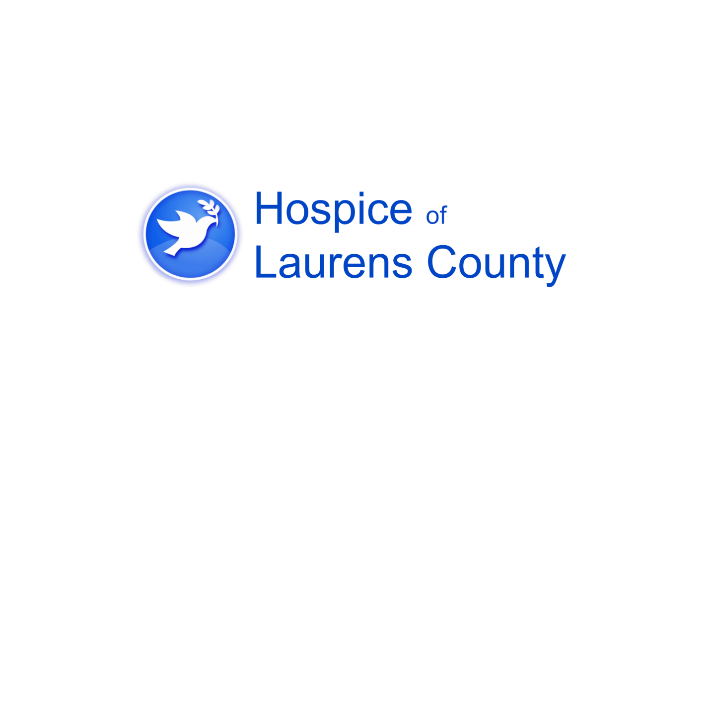 Applicant InformationApplicant InformationApplicant InformationApplicant InformationApplicant InformationApplicant InformationApplicant InformationApplicant InformationApplicant InformationApplicant InformationApplicant InformationApplicant InformationApplicant InformationApplicant InformationApplicant InformationApplicant InformationApplicant InformationApplicant InformationApplicant InformationApplicant InformationApplicant InformationApplicant InformationApplicant InformationApplicant InformationApplicant InformationApplicant InformationApplicant InformationApplicant InformationApplicant InformationApplicant InformationApplicant InformationApplicant InformationApplicant InformationApplicant InformationApplicant InformationApplicant InformationApplicant InformationApplicant InformationApplicant InformationApplicant InformationApplicant InformationApplicant InformationApplicant InformationApplicant InformationApplicant InformationApplicant InformationApplicant InformationApplicant InformationApplicant InformationApplicant InformationApplicant InformationApplicant InformationApplicant InformationApplicant InformationApplicant InformationApplicant InformationApplicant InformationApplicant InformationApplicant InformationLast NameLast NameLast NameLast NameFirstFirstFirstM.I.M.I.M.I.M.I.M.I.M.I.DateDateStreet AddressStreet AddressStreet AddressStreet AddressStreet AddressStreet AddressApartment/Unit #Apartment/Unit #Apartment/Unit #Apartment/Unit #Apartment/Unit #Apartment/Unit #Apartment/Unit #Apartment/Unit #CityCityStateStateStateZIPPhonePhoneE-mail AddressE-mail AddressE-mail AddressE-mail AddressE-mail AddressE-mail AddressE-mail AddressE-mail AddressE-mail AddressDate AvailableDate AvailableDate AvailableDate AvailableDate AvailableDate AvailableSocial Security No.Social Security No.Social Security No.Social Security No.Social Security No.Social Security No.Social Security No.Social Security No.Social Security No.Desired SalaryDesired SalaryDesired SalaryDesired SalaryDesired SalaryDesired SalaryPosition Applied forPosition Applied forPosition Applied forPosition Applied forPosition Applied forPosition Applied forPosition Applied forPosition Applied forPosition Applied forDo you prefer:Do you prefer:Do you prefer:Do you prefer:Do you prefer:Full Time  Full Time  Full Time  Full Time  Full Time  Full Time  Full Time  Part Time  Part Time  Part Time  Part Time  Part Time  Part Time  Part Time  Part Time  Part Time  Part Time  Part Time  PRN  PRN  PRN  PRN  PRN   Can you work: Can you work: Can you work: Can you work: Can you work: Can you work: Can you work: Can you work: Can you work: Can you work: Can you work: Can you work: Can you work: Can you work: Can you work: Can you work:Evenings  Evenings  Evenings  Evenings  Evenings  Evenings  Weekends  Weekends  Weekends  Weekends  Weekends  Weekends  Weekends  Weekends  Weekends  Will you work overtime?Will you work overtime?Will you work overtime?Will you work overtime?Will you work overtime?Will you work overtime?Will you work overtime?Will you work overtime?Will you work overtime?Will you work overtime?Will you work overtime?Will you work overtime?Will you work overtime?Will you work overtime?Will you work overtime?Will you work overtime?Will you work overtime?Will you work overtime?YES  YES  YES  YES  YES  YES  NO  NO  NO  NO  NO  If so, what kind of notice will you need? If so, what kind of notice will you need? If so, what kind of notice will you need? If so, what kind of notice will you need? If so, what kind of notice will you need? If so, what kind of notice will you need? If so, what kind of notice will you need? If so, what kind of notice will you need? If so, what kind of notice will you need? If so, what kind of notice will you need? If so, what kind of notice will you need? If so, what kind of notice will you need? If so, what kind of notice will you need? If so, what kind of notice will you need? If so, what kind of notice will you need? Are you a citizen of the ?Are you a citizen of the ?Are you a citizen of the ?Are you a citizen of the ?Are you a citizen of the ?Are you a citizen of the ?Are you a citizen of the ?Are you a citizen of the ?Are you a citizen of the ?Are you a citizen of the ?Are you a citizen of the ?Are you a citizen of the ?Are you a citizen of the ?Are you a citizen of the ?Are you a citizen of the ?Are you a citizen of the ?Are you a citizen of the ?Are you a citizen of the ?YES  YES  YES  YES  YES  YES  NO  NO  NO  NO  NO  NO  If no, are you authorized to work in the ?If no, are you authorized to work in the ?If no, are you authorized to work in the ?If no, are you authorized to work in the ?If no, are you authorized to work in the ?If no, are you authorized to work in the ?If no, are you authorized to work in the ?If no, are you authorized to work in the ?If no, are you authorized to work in the ?If no, are you authorized to work in the ?If no, are you authorized to work in the ?If no, are you authorized to work in the ?If no, are you authorized to work in the ?If no, are you authorized to work in the ?If no, are you authorized to work in the ?If no, are you authorized to work in the ?If no, are you authorized to work in the ?If no, are you authorized to work in the ?If no, are you authorized to work in the ?If no, are you authorized to work in the ?If no, are you authorized to work in the ?If no, are you authorized to work in the ?If no, are you authorized to work in the ?If no, are you authorized to work in the ?If no, are you authorized to work in the ?YES  YES  YES  NO  Have you ever worked for Hospice of Laurens County?Have you ever worked for Hospice of Laurens County?Have you ever worked for Hospice of Laurens County?Have you ever worked for Hospice of Laurens County?Have you ever worked for Hospice of Laurens County?Have you ever worked for Hospice of Laurens County?Have you ever worked for Hospice of Laurens County?Have you ever worked for Hospice of Laurens County?Have you ever worked for Hospice of Laurens County?Have you ever worked for Hospice of Laurens County?Have you ever worked for Hospice of Laurens County?Have you ever worked for Hospice of Laurens County?Have you ever worked for Hospice of Laurens County?Have you ever worked for Hospice of Laurens County?Have you ever worked for Hospice of Laurens County?Have you ever worked for Hospice of Laurens County?Have you ever worked for Hospice of Laurens County?Have you ever worked for Hospice of Laurens County?YES  YES  YES  YES  YES  YES  NO  NO  NO  NO  NO  NO  If so, when?If so, when?If so, when?If so, when?If so, when?If so, when?If so, when?If so, when?Are you related to anyone employed at Hospice of Laurens County?Are you related to anyone employed at Hospice of Laurens County?Are you related to anyone employed at Hospice of Laurens County?Are you related to anyone employed at Hospice of Laurens County?Are you related to anyone employed at Hospice of Laurens County?Are you related to anyone employed at Hospice of Laurens County?Are you related to anyone employed at Hospice of Laurens County?Are you related to anyone employed at Hospice of Laurens County?Are you related to anyone employed at Hospice of Laurens County?Are you related to anyone employed at Hospice of Laurens County?Are you related to anyone employed at Hospice of Laurens County?Are you related to anyone employed at Hospice of Laurens County?Are you related to anyone employed at Hospice of Laurens County?Are you related to anyone employed at Hospice of Laurens County?Are you related to anyone employed at Hospice of Laurens County?Are you related to anyone employed at Hospice of Laurens County?Are you related to anyone employed at Hospice of Laurens County?Are you related to anyone employed at Hospice of Laurens County?YES  YES  YES  YES  YES  YES  NO  NO  NO  NO  NO  NO  If so, whom?If so, whom?If so, whom?If so, whom?If so, whom?If so, whom?If so, whom?If so, whom?Relationship?Relationship?Relationship?Relationship?Relationship?Relationship?Are you currently excluded from participating in Medicare, Medicaid and all other Federal health care programs?Are you currently excluded from participating in Medicare, Medicaid and all other Federal health care programs?Are you currently excluded from participating in Medicare, Medicaid and all other Federal health care programs?Are you currently excluded from participating in Medicare, Medicaid and all other Federal health care programs?Are you currently excluded from participating in Medicare, Medicaid and all other Federal health care programs?Are you currently excluded from participating in Medicare, Medicaid and all other Federal health care programs?Are you currently excluded from participating in Medicare, Medicaid and all other Federal health care programs?Are you currently excluded from participating in Medicare, Medicaid and all other Federal health care programs?Are you currently excluded from participating in Medicare, Medicaid and all other Federal health care programs?Are you currently excluded from participating in Medicare, Medicaid and all other Federal health care programs?Are you currently excluded from participating in Medicare, Medicaid and all other Federal health care programs?Are you currently excluded from participating in Medicare, Medicaid and all other Federal health care programs?Are you currently excluded from participating in Medicare, Medicaid and all other Federal health care programs?Are you currently excluded from participating in Medicare, Medicaid and all other Federal health care programs?Are you currently excluded from participating in Medicare, Medicaid and all other Federal health care programs?Are you currently excluded from participating in Medicare, Medicaid and all other Federal health care programs?Are you currently excluded from participating in Medicare, Medicaid and all other Federal health care programs?Are you currently excluded from participating in Medicare, Medicaid and all other Federal health care programs?Are you currently excluded from participating in Medicare, Medicaid and all other Federal health care programs?Are you currently excluded from participating in Medicare, Medicaid and all other Federal health care programs?Are you currently excluded from participating in Medicare, Medicaid and all other Federal health care programs?Are you currently excluded from participating in Medicare, Medicaid and all other Federal health care programs?Are you currently excluded from participating in Medicare, Medicaid and all other Federal health care programs?Are you currently excluded from participating in Medicare, Medicaid and all other Federal health care programs?Are you currently excluded from participating in Medicare, Medicaid and all other Federal health care programs?Are you currently excluded from participating in Medicare, Medicaid and all other Federal health care programs?Are you currently excluded from participating in Medicare, Medicaid and all other Federal health care programs?Are you currently excluded from participating in Medicare, Medicaid and all other Federal health care programs?Are you currently excluded from participating in Medicare, Medicaid and all other Federal health care programs?Are you currently excluded from participating in Medicare, Medicaid and all other Federal health care programs?Are you currently excluded from participating in Medicare, Medicaid and all other Federal health care programs?Are you currently excluded from participating in Medicare, Medicaid and all other Federal health care programs?Are you currently excluded from participating in Medicare, Medicaid and all other Federal health care programs?Are you currently excluded from participating in Medicare, Medicaid and all other Federal health care programs?YES  YES  YES  YES  YES  YES  YES  NO  NO  NO  NO  NO  NO  NO  NO  NO  NO  NO  NO  NO  NO  NO  NO  NO  NO  Have you ever been convicted or plead guilty to a felony or misdemeanor charge?Have you ever been convicted or plead guilty to a felony or misdemeanor charge?Have you ever been convicted or plead guilty to a felony or misdemeanor charge?Have you ever been convicted or plead guilty to a felony or misdemeanor charge?Have you ever been convicted or plead guilty to a felony or misdemeanor charge?Have you ever been convicted or plead guilty to a felony or misdemeanor charge?Have you ever been convicted or plead guilty to a felony or misdemeanor charge?Have you ever been convicted or plead guilty to a felony or misdemeanor charge?Have you ever been convicted or plead guilty to a felony or misdemeanor charge?Have you ever been convicted or plead guilty to a felony or misdemeanor charge?Have you ever been convicted or plead guilty to a felony or misdemeanor charge?Have you ever been convicted or plead guilty to a felony or misdemeanor charge?Have you ever been convicted or plead guilty to a felony or misdemeanor charge?Have you ever been convicted or plead guilty to a felony or misdemeanor charge?Have you ever been convicted or plead guilty to a felony or misdemeanor charge?Have you ever been convicted or plead guilty to a felony or misdemeanor charge?Have you ever been convicted or plead guilty to a felony or misdemeanor charge?Have you ever been convicted or plead guilty to a felony or misdemeanor charge?YES  YES  YES  YES  YES  YES  NO  NO  NO  NO  NO  NO  If yes, give dates and explain.If yes, give dates and explain.If yes, give dates and explain.If yes, give dates and explain.If yes, give dates and explain.If yes, give dates and explain.If yes, give dates and explain.If yes, give dates and explain.If yes, give dates and explain.If yes, give dates and explain.If yes, give dates and explain.If yes, give dates and explain.Have you ever been discharged or asked to resign from a job?Have you ever been discharged or asked to resign from a job?Have you ever been discharged or asked to resign from a job?Have you ever been discharged or asked to resign from a job?Have you ever been discharged or asked to resign from a job?Have you ever been discharged or asked to resign from a job?Have you ever been discharged or asked to resign from a job?Have you ever been discharged or asked to resign from a job?Have you ever been discharged or asked to resign from a job?Have you ever been discharged or asked to resign from a job?Have you ever been discharged or asked to resign from a job?Have you ever been discharged or asked to resign from a job?Have you ever been discharged or asked to resign from a job?Have you ever been discharged or asked to resign from a job?Have you ever been discharged or asked to resign from a job?Have you ever been discharged or asked to resign from a job?Have you ever been discharged or asked to resign from a job?Have you ever been discharged or asked to resign from a job?Have you ever been discharged or asked to resign from a job?YES  YES  YES  YES  YES  NO  NO  NO  NO  NO  NO  NO  If yes, explain.If yes, explain.If yes, explain.If yes, explain.If yes, explain.If yes, explain.If yes, explain.If yes, explain.EducationEducationEducationEducationEducationEducationEducationEducationEducationEducationEducationEducationEducationEducationEducationEducationEducationEducationEducationEducationEducationEducationEducationEducationEducationEducationEducationEducationEducationEducationEducationEducationEducationEducationEducationEducationEducationEducationEducationEducationEducationEducationEducationEducationEducationEducationEducationEducationEducationEducationEducationEducationEducationEducationEducationEducationEducationEducationEducationHigh SchoolHigh SchoolHigh SchoolHigh SchoolAddressAddressAddressAddressAddressAddressFromFromFromToToDid you graduate?Did you graduate?Did you graduate?Did you graduate?Did you graduate?Did you graduate?Did you graduate?Did you graduate?Did you graduate?Did you graduate?Did you graduate?YES  YES  YES  YES  YES  YES  NO  NO  NO  NO  NO  NO  DegreeDegreeDegreeDegreeDegreeDegreeDegreeCollegeCollegeCollegeAddressAddressAddressAddressAddressAddressFromFromFromToToDid you graduate?Did you graduate?Did you graduate?Did you graduate?Did you graduate?Did you graduate?Did you graduate?Did you graduate?Did you graduate?Did you graduate?Did you graduate?YES  YES  YES  YES  YES  YES  NO  NO  NO  NO  NO  NO  DegreeDegreeDegreeDegreeDegreeDegreeDegreeOtherOtherOtherAddressAddressAddressAddressAddressAddressFromFromFromToToDid you graduate?Did you graduate?Did you graduate?Did you graduate?Did you graduate?Did you graduate?Did you graduate?Did you graduate?Did you graduate?Did you graduate?Did you graduate?YES  YES  YES  YES  YES  YES  NO  NO  NO  NO  NO  NO  DegreeDegreeDegreeDegreeDegreeDegreeDegreeJob-Related SkillsJob-Related SkillsJob-Related SkillsJob-Related SkillsJob-Related SkillsJob-Related SkillsJob-Related SkillsJob-Related SkillsJob-Related SkillsJob-Related SkillsJob-Related SkillsJob-Related SkillsJob-Related SkillsJob-Related SkillsJob-Related SkillsJob-Related SkillsJob-Related SkillsJob-Related SkillsJob-Related SkillsJob-Related SkillsJob-Related SkillsJob-Related SkillsJob-Related SkillsJob-Related SkillsJob-Related SkillsJob-Related SkillsJob-Related SkillsJob-Related SkillsJob-Related SkillsJob-Related SkillsJob-Related SkillsJob-Related SkillsJob-Related SkillsJob-Related SkillsJob-Related SkillsJob-Related SkillsJob-Related SkillsJob-Related SkillsJob-Related SkillsJob-Related SkillsJob-Related SkillsJob-Related SkillsJob-Related SkillsJob-Related SkillsJob-Related SkillsJob-Related SkillsJob-Related SkillsJob-Related SkillsJob-Related SkillsJob-Related SkillsJob-Related SkillsJob-Related SkillsJob-Related SkillsJob-Related SkillsJob-Related SkillsJob-Related SkillsJob-Related SkillsJob-Related SkillsJob-Related SkillsProfessional Registration/Certification/License information:Professional Registration/Certification/License information:Professional Registration/Certification/License information:Professional Registration/Certification/License information:Professional Registration/Certification/License information:Professional Registration/Certification/License information:Professional Registration/Certification/License information:Professional Registration/Certification/License information:Professional Registration/Certification/License information:Professional Registration/Certification/License information:Professional Registration/Certification/License information:Professional Registration/Certification/License information:Professional Registration/Certification/License information:Professional Registration/Certification/License information:Professional Registration/Certification/License information:Professional Registration/Certification/License information:Professional Registration/Certification/License information:Professional Registration/Certification/License information:Professional Registration/Certification/License information:Professional Registration/Certification/License information:Professional Registration/Certification/License information:Professional Registration/Certification/License information:Professional Registration/Certification/License information:Professional Registration/Certification/License information:Professional Registration/Certification/License information:Professional Registration/Certification/License information:Professional Registration/Certification/License information:Professional Registration/Certification/License information:Professional Registration/Certification/License information:Professional Registration/Certification/License information:Professional Registration/Certification/License information:Professional Registration/Certification/License information:Professional Registration/Certification/License information:Professional Registration/Certification/License information:Professional Registration/Certification/License information:Professional Registration/Certification/License information:Professional Registration/Certification/License information:Professional Registration/Certification/License information:Professional Registration/Certification/License information:Professional Registration/Certification/License information:Professional Registration/Certification/License information:Professional Registration/Certification/License information:Professional Registration/Certification/License information:Professional Registration/Certification/License information:Professional Registration/Certification/License information:Professional Registration/Certification/License information:Professional Registration/Certification/License information:Professional Registration/Certification/License information:Professional Registration/Certification/License information:Professional Registration/Certification/License information:Professional Registration/Certification/License information:Professional Registration/Certification/License information:Professional Registration/Certification/License information:Professional Registration/Certification/License information:Professional Registration/Certification/License information:Professional Registration/Certification/License information:Professional Registration/Certification/License information:Professional Registration/Certification/License information:Professional Registration/Certification/License information:Title:No.No.No.State:State:State:State:Exp. DateExp. DateExp. DateExp. DateExp. DateExp. DateTitle:No.No.No.State:State:State:State:Exp. DateExp. DateExp. DateExp. DateExp. DateExp. DateHas your registration, certification or license ever been revoked or suspended?Has your registration, certification or license ever been revoked or suspended?Has your registration, certification or license ever been revoked or suspended?Has your registration, certification or license ever been revoked or suspended?Has your registration, certification or license ever been revoked or suspended?Has your registration, certification or license ever been revoked or suspended?Has your registration, certification or license ever been revoked or suspended?Has your registration, certification or license ever been revoked or suspended?Has your registration, certification or license ever been revoked or suspended?Has your registration, certification or license ever been revoked or suspended?Has your registration, certification or license ever been revoked or suspended?Has your registration, certification or license ever been revoked or suspended?Has your registration, certification or license ever been revoked or suspended?Has your registration, certification or license ever been revoked or suspended?Has your registration, certification or license ever been revoked or suspended?Has your registration, certification or license ever been revoked or suspended?Has your registration, certification or license ever been revoked or suspended?Has your registration, certification or license ever been revoked or suspended?Has your registration, certification or license ever been revoked or suspended?Has your registration, certification or license ever been revoked or suspended?Has your registration, certification or license ever been revoked or suspended?Has your registration, certification or license ever been revoked or suspended?Has your registration, certification or license ever been revoked or suspended?Has your registration, certification or license ever been revoked or suspended?Has your registration, certification or license ever been revoked or suspended?Has your registration, certification or license ever been revoked or suspended?Has your registration, certification or license ever been revoked or suspended?Has your registration, certification or license ever been revoked or suspended?Has your registration, certification or license ever been revoked or suspended?Has your registration, certification or license ever been revoked or suspended?Has your registration, certification or license ever been revoked or suspended?Has your registration, certification or license ever been revoked or suspended?Has your registration, certification or license ever been revoked or suspended?Has your registration, certification or license ever been revoked or suspended?Has your registration, certification or license ever been revoked or suspended?Has your registration, certification or license ever been revoked or suspended?Has your registration, certification or license ever been revoked or suspended?YES  YES  YES  YES  YES  YES  YES  YES  NO  NO  NO  NO  NO  NO  NO  NO  NO  NO  NO  NO  NO  NO  If yes, explain.If yes, explain.If yes, explain.If yes, explain.If yes, explain.If yes, explain.If yes, explain.Hospice of  requires personnel who provide direct personal care to patients to be competent in Basic Life Support according to American Heart Association and the American Red Cross Standards.Hospice of  requires personnel who provide direct personal care to patients to be competent in Basic Life Support according to American Heart Association and the American Red Cross Standards.Hospice of  requires personnel who provide direct personal care to patients to be competent in Basic Life Support according to American Heart Association and the American Red Cross Standards.Hospice of  requires personnel who provide direct personal care to patients to be competent in Basic Life Support according to American Heart Association and the American Red Cross Standards.Hospice of  requires personnel who provide direct personal care to patients to be competent in Basic Life Support according to American Heart Association and the American Red Cross Standards.Hospice of  requires personnel who provide direct personal care to patients to be competent in Basic Life Support according to American Heart Association and the American Red Cross Standards.Hospice of  requires personnel who provide direct personal care to patients to be competent in Basic Life Support according to American Heart Association and the American Red Cross Standards.Hospice of  requires personnel who provide direct personal care to patients to be competent in Basic Life Support according to American Heart Association and the American Red Cross Standards.Hospice of  requires personnel who provide direct personal care to patients to be competent in Basic Life Support according to American Heart Association and the American Red Cross Standards.Hospice of  requires personnel who provide direct personal care to patients to be competent in Basic Life Support according to American Heart Association and the American Red Cross Standards.Hospice of  requires personnel who provide direct personal care to patients to be competent in Basic Life Support according to American Heart Association and the American Red Cross Standards.Hospice of  requires personnel who provide direct personal care to patients to be competent in Basic Life Support according to American Heart Association and the American Red Cross Standards.Hospice of  requires personnel who provide direct personal care to patients to be competent in Basic Life Support according to American Heart Association and the American Red Cross Standards.Hospice of  requires personnel who provide direct personal care to patients to be competent in Basic Life Support according to American Heart Association and the American Red Cross Standards.Hospice of  requires personnel who provide direct personal care to patients to be competent in Basic Life Support according to American Heart Association and the American Red Cross Standards.Hospice of  requires personnel who provide direct personal care to patients to be competent in Basic Life Support according to American Heart Association and the American Red Cross Standards.Hospice of  requires personnel who provide direct personal care to patients to be competent in Basic Life Support according to American Heart Association and the American Red Cross Standards.Hospice of  requires personnel who provide direct personal care to patients to be competent in Basic Life Support according to American Heart Association and the American Red Cross Standards.Hospice of  requires personnel who provide direct personal care to patients to be competent in Basic Life Support according to American Heart Association and the American Red Cross Standards.Hospice of  requires personnel who provide direct personal care to patients to be competent in Basic Life Support according to American Heart Association and the American Red Cross Standards.Hospice of  requires personnel who provide direct personal care to patients to be competent in Basic Life Support according to American Heart Association and the American Red Cross Standards.Hospice of  requires personnel who provide direct personal care to patients to be competent in Basic Life Support according to American Heart Association and the American Red Cross Standards.Hospice of  requires personnel who provide direct personal care to patients to be competent in Basic Life Support according to American Heart Association and the American Red Cross Standards.Hospice of  requires personnel who provide direct personal care to patients to be competent in Basic Life Support according to American Heart Association and the American Red Cross Standards.Hospice of  requires personnel who provide direct personal care to patients to be competent in Basic Life Support according to American Heart Association and the American Red Cross Standards.Hospice of  requires personnel who provide direct personal care to patients to be competent in Basic Life Support according to American Heart Association and the American Red Cross Standards.Hospice of  requires personnel who provide direct personal care to patients to be competent in Basic Life Support according to American Heart Association and the American Red Cross Standards.Hospice of  requires personnel who provide direct personal care to patients to be competent in Basic Life Support according to American Heart Association and the American Red Cross Standards.Hospice of  requires personnel who provide direct personal care to patients to be competent in Basic Life Support according to American Heart Association and the American Red Cross Standards.Hospice of  requires personnel who provide direct personal care to patients to be competent in Basic Life Support according to American Heart Association and the American Red Cross Standards.Hospice of  requires personnel who provide direct personal care to patients to be competent in Basic Life Support according to American Heart Association and the American Red Cross Standards.Hospice of  requires personnel who provide direct personal care to patients to be competent in Basic Life Support according to American Heart Association and the American Red Cross Standards.Hospice of  requires personnel who provide direct personal care to patients to be competent in Basic Life Support according to American Heart Association and the American Red Cross Standards.Hospice of  requires personnel who provide direct personal care to patients to be competent in Basic Life Support according to American Heart Association and the American Red Cross Standards.Hospice of  requires personnel who provide direct personal care to patients to be competent in Basic Life Support according to American Heart Association and the American Red Cross Standards.Hospice of  requires personnel who provide direct personal care to patients to be competent in Basic Life Support according to American Heart Association and the American Red Cross Standards.Hospice of  requires personnel who provide direct personal care to patients to be competent in Basic Life Support according to American Heart Association and the American Red Cross Standards.Hospice of  requires personnel who provide direct personal care to patients to be competent in Basic Life Support according to American Heart Association and the American Red Cross Standards.Hospice of  requires personnel who provide direct personal care to patients to be competent in Basic Life Support according to American Heart Association and the American Red Cross Standards.Hospice of  requires personnel who provide direct personal care to patients to be competent in Basic Life Support according to American Heart Association and the American Red Cross Standards.Hospice of  requires personnel who provide direct personal care to patients to be competent in Basic Life Support according to American Heart Association and the American Red Cross Standards.Hospice of  requires personnel who provide direct personal care to patients to be competent in Basic Life Support according to American Heart Association and the American Red Cross Standards.Hospice of  requires personnel who provide direct personal care to patients to be competent in Basic Life Support according to American Heart Association and the American Red Cross Standards.Hospice of  requires personnel who provide direct personal care to patients to be competent in Basic Life Support according to American Heart Association and the American Red Cross Standards.Hospice of  requires personnel who provide direct personal care to patients to be competent in Basic Life Support according to American Heart Association and the American Red Cross Standards.Hospice of  requires personnel who provide direct personal care to patients to be competent in Basic Life Support according to American Heart Association and the American Red Cross Standards.Hospice of  requires personnel who provide direct personal care to patients to be competent in Basic Life Support according to American Heart Association and the American Red Cross Standards.Hospice of  requires personnel who provide direct personal care to patients to be competent in Basic Life Support according to American Heart Association and the American Red Cross Standards.Hospice of  requires personnel who provide direct personal care to patients to be competent in Basic Life Support according to American Heart Association and the American Red Cross Standards.Hospice of  requires personnel who provide direct personal care to patients to be competent in Basic Life Support according to American Heart Association and the American Red Cross Standards.Hospice of  requires personnel who provide direct personal care to patients to be competent in Basic Life Support according to American Heart Association and the American Red Cross Standards.Hospice of  requires personnel who provide direct personal care to patients to be competent in Basic Life Support according to American Heart Association and the American Red Cross Standards.Hospice of  requires personnel who provide direct personal care to patients to be competent in Basic Life Support according to American Heart Association and the American Red Cross Standards.Hospice of  requires personnel who provide direct personal care to patients to be competent in Basic Life Support according to American Heart Association and the American Red Cross Standards.Hospice of  requires personnel who provide direct personal care to patients to be competent in Basic Life Support according to American Heart Association and the American Red Cross Standards.Hospice of  requires personnel who provide direct personal care to patients to be competent in Basic Life Support according to American Heart Association and the American Red Cross Standards.Hospice of  requires personnel who provide direct personal care to patients to be competent in Basic Life Support according to American Heart Association and the American Red Cross Standards.Hospice of  requires personnel who provide direct personal care to patients to be competent in Basic Life Support according to American Heart Association and the American Red Cross Standards.Hospice of  requires personnel who provide direct personal care to patients to be competent in Basic Life Support according to American Heart Association and the American Red Cross Standards.Are you CPR Certified?Are you CPR Certified?Are you CPR Certified?Are you CPR Certified?Are you CPR Certified?Are you CPR Certified?Are you CPR Certified?Are you CPR Certified?Are you CPR Certified?Are you CPR Certified?Are you CPR Certified?YES  YES  YES  YES  YES  NO  NO  NO  NO  NO  NO  If yes, please provide a copy with application.If yes, please provide a copy with application.If yes, please provide a copy with application.If yes, please provide a copy with application.If yes, please provide a copy with application.If yes, please provide a copy with application.If yes, please provide a copy with application.If yes, please provide a copy with application.If yes, please provide a copy with application.If yes, please provide a copy with application.If yes, please provide a copy with application.If yes, please provide a copy with application.If yes, please provide a copy with application.If yes, please provide a copy with application.If yes, please provide a copy with application.If yes, please provide a copy with application.If yes, please provide a copy with application.If yes, please provide a copy with application.If yes, please provide a copy with application.If yes, please provide a copy with application.If yes, please provide a copy with application.If yes, please provide a copy with application.If yes, please provide a copy with application.If yes, please provide a copy with application.If yes, please provide a copy with application.If yes, please provide a copy with application.If yes, please provide a copy with application.If yes, please provide a copy with application.If yes, please provide a copy with application.If yes, please provide a copy with application.If yes, please provide a copy with application.If yes, please provide a copy with application.If yes, please provide a copy with application.If yes, please provide a copy with application.If yes, please provide a copy with application.If yes, please provide a copy with application.If yes, please provide a copy with application.Please answer the following questions if the position you are applying for requires driving a motor vehicle:Please answer the following questions if the position you are applying for requires driving a motor vehicle:Please answer the following questions if the position you are applying for requires driving a motor vehicle:Please answer the following questions if the position you are applying for requires driving a motor vehicle:Please answer the following questions if the position you are applying for requires driving a motor vehicle:Please answer the following questions if the position you are applying for requires driving a motor vehicle:Please answer the following questions if the position you are applying for requires driving a motor vehicle:Please answer the following questions if the position you are applying for requires driving a motor vehicle:Please answer the following questions if the position you are applying for requires driving a motor vehicle:Please answer the following questions if the position you are applying for requires driving a motor vehicle:Please answer the following questions if the position you are applying for requires driving a motor vehicle:Please answer the following questions if the position you are applying for requires driving a motor vehicle:Please answer the following questions if the position you are applying for requires driving a motor vehicle:Please answer the following questions if the position you are applying for requires driving a motor vehicle:Please answer the following questions if the position you are applying for requires driving a motor vehicle:Please answer the following questions if the position you are applying for requires driving a motor vehicle:Please answer the following questions if the position you are applying for requires driving a motor vehicle:Please answer the following questions if the position you are applying for requires driving a motor vehicle:Please answer the following questions if the position you are applying for requires driving a motor vehicle:Please answer the following questions if the position you are applying for requires driving a motor vehicle:Please answer the following questions if the position you are applying for requires driving a motor vehicle:Please answer the following questions if the position you are applying for requires driving a motor vehicle:Please answer the following questions if the position you are applying for requires driving a motor vehicle:Please answer the following questions if the position you are applying for requires driving a motor vehicle:Please answer the following questions if the position you are applying for requires driving a motor vehicle:Please answer the following questions if the position you are applying for requires driving a motor vehicle:Please answer the following questions if the position you are applying for requires driving a motor vehicle:Please answer the following questions if the position you are applying for requires driving a motor vehicle:Please answer the following questions if the position you are applying for requires driving a motor vehicle:Please answer the following questions if the position you are applying for requires driving a motor vehicle:Please answer the following questions if the position you are applying for requires driving a motor vehicle:Please answer the following questions if the position you are applying for requires driving a motor vehicle:Please answer the following questions if the position you are applying for requires driving a motor vehicle:Please answer the following questions if the position you are applying for requires driving a motor vehicle:Please answer the following questions if the position you are applying for requires driving a motor vehicle:Please answer the following questions if the position you are applying for requires driving a motor vehicle:Please answer the following questions if the position you are applying for requires driving a motor vehicle:Please answer the following questions if the position you are applying for requires driving a motor vehicle:Please answer the following questions if the position you are applying for requires driving a motor vehicle:Please answer the following questions if the position you are applying for requires driving a motor vehicle:Please answer the following questions if the position you are applying for requires driving a motor vehicle:Please answer the following questions if the position you are applying for requires driving a motor vehicle:Please answer the following questions if the position you are applying for requires driving a motor vehicle:Please answer the following questions if the position you are applying for requires driving a motor vehicle:Please answer the following questions if the position you are applying for requires driving a motor vehicle:Please answer the following questions if the position you are applying for requires driving a motor vehicle:Please answer the following questions if the position you are applying for requires driving a motor vehicle:Please answer the following questions if the position you are applying for requires driving a motor vehicle:Please answer the following questions if the position you are applying for requires driving a motor vehicle:Please answer the following questions if the position you are applying for requires driving a motor vehicle:Please answer the following questions if the position you are applying for requires driving a motor vehicle:Please answer the following questions if the position you are applying for requires driving a motor vehicle:Please answer the following questions if the position you are applying for requires driving a motor vehicle:Please answer the following questions if the position you are applying for requires driving a motor vehicle:Please answer the following questions if the position you are applying for requires driving a motor vehicle:Please answer the following questions if the position you are applying for requires driving a motor vehicle:Please answer the following questions if the position you are applying for requires driving a motor vehicle:Please answer the following questions if the position you are applying for requires driving a motor vehicle:Please answer the following questions if the position you are applying for requires driving a motor vehicle:Do you have a valid driver’s license?Do you have a valid driver’s license?Do you have a valid driver’s license?Do you have a valid driver’s license?Do you have a valid driver’s license?Do you have a valid driver’s license?Do you have a valid driver’s license?Do you have a valid driver’s license?Do you have a valid driver’s license?Do you have a valid driver’s license?Do you have a valid driver’s license?Do you have a valid driver’s license?Do you have a valid driver’s license?Do you have a valid driver’s license?Do you have a valid driver’s license?YES  YES  YES  YES  YES  YES  NO  NO  NO  NO  NO  NO  If yes, please provide a copy with application.If yes, please provide a copy with application.If yes, please provide a copy with application.If yes, please provide a copy with application.If yes, please provide a copy with application.If yes, please provide a copy with application.If yes, please provide a copy with application.If yes, please provide a copy with application.If yes, please provide a copy with application.If yes, please provide a copy with application.If yes, please provide a copy with application.If yes, please provide a copy with application.If yes, please provide a copy with application.If yes, please provide a copy with application.If yes, please provide a copy with application.If yes, please provide a copy with application.If yes, please provide a copy with application.If yes, please provide a copy with application.If yes, please provide a copy with application.If yes, please provide a copy with application.If yes, please provide a copy with application.If yes, please provide a copy with application.If yes, please provide a copy with application.If yes, please provide a copy with application.If yes, please provide a copy with application.If yes, please provide a copy with application.If yes, please provide a copy with application.If yes, please provide a copy with application.If yes, please provide a copy with application.If yes, please provide a copy with application.If yes, please provide a copy with application.If yes, please provide a copy with application.Have you had 3 or more moving violations or chargeable accidents within the past 36 months?Have you had 3 or more moving violations or chargeable accidents within the past 36 months?Have you had 3 or more moving violations or chargeable accidents within the past 36 months?Have you had 3 or more moving violations or chargeable accidents within the past 36 months?Have you had 3 or more moving violations or chargeable accidents within the past 36 months?Have you had 3 or more moving violations or chargeable accidents within the past 36 months?Have you had 3 or more moving violations or chargeable accidents within the past 36 months?Have you had 3 or more moving violations or chargeable accidents within the past 36 months?Have you had 3 or more moving violations or chargeable accidents within the past 36 months?Have you had 3 or more moving violations or chargeable accidents within the past 36 months?Have you had 3 or more moving violations or chargeable accidents within the past 36 months?Have you had 3 or more moving violations or chargeable accidents within the past 36 months?Have you had 3 or more moving violations or chargeable accidents within the past 36 months?Have you had 3 or more moving violations or chargeable accidents within the past 36 months?Have you had 3 or more moving violations or chargeable accidents within the past 36 months?Have you had 3 or more moving violations or chargeable accidents within the past 36 months?Have you had 3 or more moving violations or chargeable accidents within the past 36 months?Have you had 3 or more moving violations or chargeable accidents within the past 36 months?Have you had 3 or more moving violations or chargeable accidents within the past 36 months?Have you had 3 or more moving violations or chargeable accidents within the past 36 months?Have you had 3 or more moving violations or chargeable accidents within the past 36 months?Have you had 3 or more moving violations or chargeable accidents within the past 36 months?Have you had 3 or more moving violations or chargeable accidents within the past 36 months?Have you had 3 or more moving violations or chargeable accidents within the past 36 months?Have you had 3 or more moving violations or chargeable accidents within the past 36 months?Have you had 3 or more moving violations or chargeable accidents within the past 36 months?Have you had 3 or more moving violations or chargeable accidents within the past 36 months?Have you had 3 or more moving violations or chargeable accidents within the past 36 months?Have you had 3 or more moving violations or chargeable accidents within the past 36 months?Have you had 3 or more moving violations or chargeable accidents within the past 36 months?Have you had 3 or more moving violations or chargeable accidents within the past 36 months?Have you had 3 or more moving violations or chargeable accidents within the past 36 months?Have you had 3 or more moving violations or chargeable accidents within the past 36 months?Have you had 3 or more moving violations or chargeable accidents within the past 36 months?Have you had 3 or more moving violations or chargeable accidents within the past 36 months?Have you had 3 or more moving violations or chargeable accidents within the past 36 months?Have you had 3 or more moving violations or chargeable accidents within the past 36 months?Have you had 3 or more moving violations or chargeable accidents within the past 36 months?Have you had 3 or more moving violations or chargeable accidents within the past 36 months?Have you had 3 or more moving violations or chargeable accidents within the past 36 months?Have you had 3 or more moving violations or chargeable accidents within the past 36 months?Have you had 3 or more moving violations or chargeable accidents within the past 36 months?Have you had 3 or more moving violations or chargeable accidents within the past 36 months?Have you had 3 or more moving violations or chargeable accidents within the past 36 months?Have you had 3 or more moving violations or chargeable accidents within the past 36 months?Have you had 3 or more moving violations or chargeable accidents within the past 36 months?Have you had 3 or more moving violations or chargeable accidents within the past 36 months?YES  YES  YES  YES  YES  YES  NO  NO  NO  NO  NO  NO  Have you had any major convictions, i.e. DUI, alcohol/drug related, reckless driving violations within the past 84 months?Have you had any major convictions, i.e. DUI, alcohol/drug related, reckless driving violations within the past 84 months?Have you had any major convictions, i.e. DUI, alcohol/drug related, reckless driving violations within the past 84 months?Have you had any major convictions, i.e. DUI, alcohol/drug related, reckless driving violations within the past 84 months?Have you had any major convictions, i.e. DUI, alcohol/drug related, reckless driving violations within the past 84 months?Have you had any major convictions, i.e. DUI, alcohol/drug related, reckless driving violations within the past 84 months?Have you had any major convictions, i.e. DUI, alcohol/drug related, reckless driving violations within the past 84 months?Have you had any major convictions, i.e. DUI, alcohol/drug related, reckless driving violations within the past 84 months?Have you had any major convictions, i.e. DUI, alcohol/drug related, reckless driving violations within the past 84 months?Have you had any major convictions, i.e. DUI, alcohol/drug related, reckless driving violations within the past 84 months?Have you had any major convictions, i.e. DUI, alcohol/drug related, reckless driving violations within the past 84 months?Have you had any major convictions, i.e. DUI, alcohol/drug related, reckless driving violations within the past 84 months?Have you had any major convictions, i.e. DUI, alcohol/drug related, reckless driving violations within the past 84 months?Have you had any major convictions, i.e. DUI, alcohol/drug related, reckless driving violations within the past 84 months?Have you had any major convictions, i.e. DUI, alcohol/drug related, reckless driving violations within the past 84 months?Have you had any major convictions, i.e. DUI, alcohol/drug related, reckless driving violations within the past 84 months?Have you had any major convictions, i.e. DUI, alcohol/drug related, reckless driving violations within the past 84 months?Have you had any major convictions, i.e. DUI, alcohol/drug related, reckless driving violations within the past 84 months?Have you had any major convictions, i.e. DUI, alcohol/drug related, reckless driving violations within the past 84 months?Have you had any major convictions, i.e. DUI, alcohol/drug related, reckless driving violations within the past 84 months?Have you had any major convictions, i.e. DUI, alcohol/drug related, reckless driving violations within the past 84 months?Have you had any major convictions, i.e. DUI, alcohol/drug related, reckless driving violations within the past 84 months?Have you had any major convictions, i.e. DUI, alcohol/drug related, reckless driving violations within the past 84 months?Have you had any major convictions, i.e. DUI, alcohol/drug related, reckless driving violations within the past 84 months?Have you had any major convictions, i.e. DUI, alcohol/drug related, reckless driving violations within the past 84 months?Have you had any major convictions, i.e. DUI, alcohol/drug related, reckless driving violations within the past 84 months?Have you had any major convictions, i.e. DUI, alcohol/drug related, reckless driving violations within the past 84 months?Have you had any major convictions, i.e. DUI, alcohol/drug related, reckless driving violations within the past 84 months?Have you had any major convictions, i.e. DUI, alcohol/drug related, reckless driving violations within the past 84 months?Have you had any major convictions, i.e. DUI, alcohol/drug related, reckless driving violations within the past 84 months?Have you had any major convictions, i.e. DUI, alcohol/drug related, reckless driving violations within the past 84 months?Have you had any major convictions, i.e. DUI, alcohol/drug related, reckless driving violations within the past 84 months?Have you had any major convictions, i.e. DUI, alcohol/drug related, reckless driving violations within the past 84 months?Have you had any major convictions, i.e. DUI, alcohol/drug related, reckless driving violations within the past 84 months?Have you had any major convictions, i.e. DUI, alcohol/drug related, reckless driving violations within the past 84 months?Have you had any major convictions, i.e. DUI, alcohol/drug related, reckless driving violations within the past 84 months?Have you had any major convictions, i.e. DUI, alcohol/drug related, reckless driving violations within the past 84 months?Have you had any major convictions, i.e. DUI, alcohol/drug related, reckless driving violations within the past 84 months?Have you had any major convictions, i.e. DUI, alcohol/drug related, reckless driving violations within the past 84 months?Have you had any major convictions, i.e. DUI, alcohol/drug related, reckless driving violations within the past 84 months?Have you had any major convictions, i.e. DUI, alcohol/drug related, reckless driving violations within the past 84 months?Have you had any major convictions, i.e. DUI, alcohol/drug related, reckless driving violations within the past 84 months?Have you had any major convictions, i.e. DUI, alcohol/drug related, reckless driving violations within the past 84 months?Have you had any major convictions, i.e. DUI, alcohol/drug related, reckless driving violations within the past 84 months?Have you had any major convictions, i.e. DUI, alcohol/drug related, reckless driving violations within the past 84 months?Have you had any major convictions, i.e. DUI, alcohol/drug related, reckless driving violations within the past 84 months?Have you had any major convictions, i.e. DUI, alcohol/drug related, reckless driving violations within the past 84 months?YES  YES  YES  YES  YES  YES  NO  NO  NO  NO  NO  NO  Each employee is required to maintain auto liability insurance that meets or exceeds the liability minimum amount required by  law.  If the employee is a non-resident of the State of , then they must meet the minimum limits in the state that they reside.Each employee is required to maintain auto liability insurance that meets or exceeds the liability minimum amount required by  law.  If the employee is a non-resident of the State of , then they must meet the minimum limits in the state that they reside.Each employee is required to maintain auto liability insurance that meets or exceeds the liability minimum amount required by  law.  If the employee is a non-resident of the State of , then they must meet the minimum limits in the state that they reside.Each employee is required to maintain auto liability insurance that meets or exceeds the liability minimum amount required by  law.  If the employee is a non-resident of the State of , then they must meet the minimum limits in the state that they reside.Each employee is required to maintain auto liability insurance that meets or exceeds the liability minimum amount required by  law.  If the employee is a non-resident of the State of , then they must meet the minimum limits in the state that they reside.Each employee is required to maintain auto liability insurance that meets or exceeds the liability minimum amount required by  law.  If the employee is a non-resident of the State of , then they must meet the minimum limits in the state that they reside.Each employee is required to maintain auto liability insurance that meets or exceeds the liability minimum amount required by  law.  If the employee is a non-resident of the State of , then they must meet the minimum limits in the state that they reside.Each employee is required to maintain auto liability insurance that meets or exceeds the liability minimum amount required by  law.  If the employee is a non-resident of the State of , then they must meet the minimum limits in the state that they reside.Each employee is required to maintain auto liability insurance that meets or exceeds the liability minimum amount required by  law.  If the employee is a non-resident of the State of , then they must meet the minimum limits in the state that they reside.Each employee is required to maintain auto liability insurance that meets or exceeds the liability minimum amount required by  law.  If the employee is a non-resident of the State of , then they must meet the minimum limits in the state that they reside.Each employee is required to maintain auto liability insurance that meets or exceeds the liability minimum amount required by  law.  If the employee is a non-resident of the State of , then they must meet the minimum limits in the state that they reside.Each employee is required to maintain auto liability insurance that meets or exceeds the liability minimum amount required by  law.  If the employee is a non-resident of the State of , then they must meet the minimum limits in the state that they reside.Each employee is required to maintain auto liability insurance that meets or exceeds the liability minimum amount required by  law.  If the employee is a non-resident of the State of , then they must meet the minimum limits in the state that they reside.Each employee is required to maintain auto liability insurance that meets or exceeds the liability minimum amount required by  law.  If the employee is a non-resident of the State of , then they must meet the minimum limits in the state that they reside.Each employee is required to maintain auto liability insurance that meets or exceeds the liability minimum amount required by  law.  If the employee is a non-resident of the State of , then they must meet the minimum limits in the state that they reside.Each employee is required to maintain auto liability insurance that meets or exceeds the liability minimum amount required by  law.  If the employee is a non-resident of the State of , then they must meet the minimum limits in the state that they reside.Each employee is required to maintain auto liability insurance that meets or exceeds the liability minimum amount required by  law.  If the employee is a non-resident of the State of , then they must meet the minimum limits in the state that they reside.Each employee is required to maintain auto liability insurance that meets or exceeds the liability minimum amount required by  law.  If the employee is a non-resident of the State of , then they must meet the minimum limits in the state that they reside.Each employee is required to maintain auto liability insurance that meets or exceeds the liability minimum amount required by  law.  If the employee is a non-resident of the State of , then they must meet the minimum limits in the state that they reside.Each employee is required to maintain auto liability insurance that meets or exceeds the liability minimum amount required by  law.  If the employee is a non-resident of the State of , then they must meet the minimum limits in the state that they reside.Each employee is required to maintain auto liability insurance that meets or exceeds the liability minimum amount required by  law.  If the employee is a non-resident of the State of , then they must meet the minimum limits in the state that they reside.Each employee is required to maintain auto liability insurance that meets or exceeds the liability minimum amount required by  law.  If the employee is a non-resident of the State of , then they must meet the minimum limits in the state that they reside.Each employee is required to maintain auto liability insurance that meets or exceeds the liability minimum amount required by  law.  If the employee is a non-resident of the State of , then they must meet the minimum limits in the state that they reside.Each employee is required to maintain auto liability insurance that meets or exceeds the liability minimum amount required by  law.  If the employee is a non-resident of the State of , then they must meet the minimum limits in the state that they reside.Each employee is required to maintain auto liability insurance that meets or exceeds the liability minimum amount required by  law.  If the employee is a non-resident of the State of , then they must meet the minimum limits in the state that they reside.Each employee is required to maintain auto liability insurance that meets or exceeds the liability minimum amount required by  law.  If the employee is a non-resident of the State of , then they must meet the minimum limits in the state that they reside.Each employee is required to maintain auto liability insurance that meets or exceeds the liability minimum amount required by  law.  If the employee is a non-resident of the State of , then they must meet the minimum limits in the state that they reside.Each employee is required to maintain auto liability insurance that meets or exceeds the liability minimum amount required by  law.  If the employee is a non-resident of the State of , then they must meet the minimum limits in the state that they reside.Each employee is required to maintain auto liability insurance that meets or exceeds the liability minimum amount required by  law.  If the employee is a non-resident of the State of , then they must meet the minimum limits in the state that they reside.Each employee is required to maintain auto liability insurance that meets or exceeds the liability minimum amount required by  law.  If the employee is a non-resident of the State of , then they must meet the minimum limits in the state that they reside.Each employee is required to maintain auto liability insurance that meets or exceeds the liability minimum amount required by  law.  If the employee is a non-resident of the State of , then they must meet the minimum limits in the state that they reside.Each employee is required to maintain auto liability insurance that meets or exceeds the liability minimum amount required by  law.  If the employee is a non-resident of the State of , then they must meet the minimum limits in the state that they reside.Each employee is required to maintain auto liability insurance that meets or exceeds the liability minimum amount required by  law.  If the employee is a non-resident of the State of , then they must meet the minimum limits in the state that they reside.Each employee is required to maintain auto liability insurance that meets or exceeds the liability minimum amount required by  law.  If the employee is a non-resident of the State of , then they must meet the minimum limits in the state that they reside.Each employee is required to maintain auto liability insurance that meets or exceeds the liability minimum amount required by  law.  If the employee is a non-resident of the State of , then they must meet the minimum limits in the state that they reside.Each employee is required to maintain auto liability insurance that meets or exceeds the liability minimum amount required by  law.  If the employee is a non-resident of the State of , then they must meet the minimum limits in the state that they reside.Each employee is required to maintain auto liability insurance that meets or exceeds the liability minimum amount required by  law.  If the employee is a non-resident of the State of , then they must meet the minimum limits in the state that they reside.Each employee is required to maintain auto liability insurance that meets or exceeds the liability minimum amount required by  law.  If the employee is a non-resident of the State of , then they must meet the minimum limits in the state that they reside.Each employee is required to maintain auto liability insurance that meets or exceeds the liability minimum amount required by  law.  If the employee is a non-resident of the State of , then they must meet the minimum limits in the state that they reside.Each employee is required to maintain auto liability insurance that meets or exceeds the liability minimum amount required by  law.  If the employee is a non-resident of the State of , then they must meet the minimum limits in the state that they reside.Each employee is required to maintain auto liability insurance that meets or exceeds the liability minimum amount required by  law.  If the employee is a non-resident of the State of , then they must meet the minimum limits in the state that they reside.Each employee is required to maintain auto liability insurance that meets or exceeds the liability minimum amount required by  law.  If the employee is a non-resident of the State of , then they must meet the minimum limits in the state that they reside.Each employee is required to maintain auto liability insurance that meets or exceeds the liability minimum amount required by  law.  If the employee is a non-resident of the State of , then they must meet the minimum limits in the state that they reside.Each employee is required to maintain auto liability insurance that meets or exceeds the liability minimum amount required by  law.  If the employee is a non-resident of the State of , then they must meet the minimum limits in the state that they reside.Each employee is required to maintain auto liability insurance that meets or exceeds the liability minimum amount required by  law.  If the employee is a non-resident of the State of , then they must meet the minimum limits in the state that they reside.Each employee is required to maintain auto liability insurance that meets or exceeds the liability minimum amount required by  law.  If the employee is a non-resident of the State of , then they must meet the minimum limits in the state that they reside.Each employee is required to maintain auto liability insurance that meets or exceeds the liability minimum amount required by  law.  If the employee is a non-resident of the State of , then they must meet the minimum limits in the state that they reside.Each employee is required to maintain auto liability insurance that meets or exceeds the liability minimum amount required by  law.  If the employee is a non-resident of the State of , then they must meet the minimum limits in the state that they reside.Each employee is required to maintain auto liability insurance that meets or exceeds the liability minimum amount required by  law.  If the employee is a non-resident of the State of , then they must meet the minimum limits in the state that they reside.Each employee is required to maintain auto liability insurance that meets or exceeds the liability minimum amount required by  law.  If the employee is a non-resident of the State of , then they must meet the minimum limits in the state that they reside.Each employee is required to maintain auto liability insurance that meets or exceeds the liability minimum amount required by  law.  If the employee is a non-resident of the State of , then they must meet the minimum limits in the state that they reside.Each employee is required to maintain auto liability insurance that meets or exceeds the liability minimum amount required by  law.  If the employee is a non-resident of the State of , then they must meet the minimum limits in the state that they reside.Each employee is required to maintain auto liability insurance that meets or exceeds the liability minimum amount required by  law.  If the employee is a non-resident of the State of , then they must meet the minimum limits in the state that they reside.Each employee is required to maintain auto liability insurance that meets or exceeds the liability minimum amount required by  law.  If the employee is a non-resident of the State of , then they must meet the minimum limits in the state that they reside.Each employee is required to maintain auto liability insurance that meets or exceeds the liability minimum amount required by  law.  If the employee is a non-resident of the State of , then they must meet the minimum limits in the state that they reside.Each employee is required to maintain auto liability insurance that meets or exceeds the liability minimum amount required by  law.  If the employee is a non-resident of the State of , then they must meet the minimum limits in the state that they reside.Each employee is required to maintain auto liability insurance that meets or exceeds the liability minimum amount required by  law.  If the employee is a non-resident of the State of , then they must meet the minimum limits in the state that they reside.Each employee is required to maintain auto liability insurance that meets or exceeds the liability minimum amount required by  law.  If the employee is a non-resident of the State of , then they must meet the minimum limits in the state that they reside.Each employee is required to maintain auto liability insurance that meets or exceeds the liability minimum amount required by  law.  If the employee is a non-resident of the State of , then they must meet the minimum limits in the state that they reside.Can you provide proof of current auto liability insurance?Can you provide proof of current auto liability insurance?Can you provide proof of current auto liability insurance?Can you provide proof of current auto liability insurance?Can you provide proof of current auto liability insurance?Can you provide proof of current auto liability insurance?Can you provide proof of current auto liability insurance?Can you provide proof of current auto liability insurance?Can you provide proof of current auto liability insurance?Can you provide proof of current auto liability insurance?Can you provide proof of current auto liability insurance?Can you provide proof of current auto liability insurance?Can you provide proof of current auto liability insurance?Can you provide proof of current auto liability insurance?Can you provide proof of current auto liability insurance?Can you provide proof of current auto liability insurance?Can you provide proof of current auto liability insurance?Can you provide proof of current auto liability insurance?Can you provide proof of current auto liability insurance?Can you provide proof of current auto liability insurance?Can you provide proof of current auto liability insurance?Can you provide proof of current auto liability insurance?Can you provide proof of current auto liability insurance?Can you provide proof of current auto liability insurance?Can you provide proof of current auto liability insurance?YES  YES  YES  YES  YES  YES  YES  YES  NO  NO  NO  NO  NO  NO  NO  If yes, please provide copy with application.If yes, please provide copy with application.If yes, please provide copy with application.If yes, please provide copy with application.If yes, please provide copy with application.If yes, please provide copy with application.If yes, please provide copy with application.If yes, please provide copy with application.If yes, please provide copy with application.If yes, please provide copy with application.If yes, please provide copy with application.If yes, please provide copy with application.If yes, please provide copy with application.If yes, please provide copy with application.If yes, please provide copy with application.If yes, please provide copy with application.If yes, please provide copy with application.If yes, please provide copy with application.If yes, please provide copy with application.ReferencesReferencesReferencesReferencesReferencesPlease list three personal or professional references (other than family).Please list three personal or professional references (other than family).Please list three personal or professional references (other than family).Please list three personal or professional references (other than family).Please list three personal or professional references (other than family).Full NameRelationshipRelationshipCompanyPhoneEmailFull NameRelationshipRelationshipCompanyPhoneEmailFull NameRelationshipRelationshipCompanyPhoneEmailPrevious EmploymentPrevious EmploymentPrevious EmploymentPrevious EmploymentPrevious EmploymentPrevious EmploymentPrevious EmploymentPrevious EmploymentPrevious EmploymentPrevious EmploymentPrevious EmploymentPrevious EmploymentPrevious EmploymentPrevious EmploymentPrevious EmploymentPrevious EmploymentPrevious EmploymentPrevious EmploymentPrevious EmploymentPrevious EmploymentCompanyCompanyCompanyPhoneAddressAddressSupervisorSupervisorJob TitleJob TitleStarting SalaryStarting Salary$$$Ending SalaryEnding SalaryEnding SalaryEnding Salary$ResponsibilitiesResponsibilitiesResponsibilitiesResponsibilitiesResponsibilitiesFromToToReason for LeavingReason for LeavingMay we contact your previous supervisor for a reference?May we contact your previous supervisor for a reference?May we contact your previous supervisor for a reference?May we contact your previous supervisor for a reference?May we contact your previous supervisor for a reference?May we contact your previous supervisor for a reference?May we contact your previous supervisor for a reference?May we contact your previous supervisor for a reference?May we contact your previous supervisor for a reference?May we contact your previous supervisor for a reference?May we contact your previous supervisor for a reference?YES  NO  CompanyCompanyCompanyPhoneAddressAddressSupervisorSupervisorJob TitleJob TitleStarting SalaryStarting Salary$$$Ending SalaryEnding SalaryEnding SalaryEnding Salary$ResponsibilitiesResponsibilitiesResponsibilitiesResponsibilitiesResponsibilitiesFromToToReason for LeavingReason for LeavingMay we contact your previous supervisor for a reference?May we contact your previous supervisor for a reference?May we contact your previous supervisor for a reference?May we contact your previous supervisor for a reference?May we contact your previous supervisor for a reference?May we contact your previous supervisor for a reference?May we contact your previous supervisor for a reference?May we contact your previous supervisor for a reference?May we contact your previous supervisor for a reference?May we contact your previous supervisor for a reference?May we contact your previous supervisor for a reference?YES  NO  CompanyCompanyPhoneAddressAddressSupervisorSupervisorJob TitleJob TitleStarting SalaryStarting Salary$$$Ending SalaryEnding SalaryEnding SalaryEnding Salary$ResponsibilitiesResponsibilitiesResponsibilitiesResponsibilitiesResponsibilitiesFromToToReason for LeavingReason for LeavingMay we contact your previous supervisor for a reference?May we contact your previous supervisor for a reference?May we contact your previous supervisor for a reference?May we contact your previous supervisor for a reference?May we contact your previous supervisor for a reference?May we contact your previous supervisor for a reference?May we contact your previous supervisor for a reference?May we contact your previous supervisor for a reference?May we contact your previous supervisor for a reference?May we contact your previous supervisor for a reference?May we contact your previous supervisor for a reference?YES  NO  Military ServiceMilitary ServiceMilitary ServiceMilitary ServiceMilitary ServiceMilitary ServiceMilitary ServiceMilitary ServiceMilitary ServiceMilitary ServiceMilitary ServiceMilitary ServiceMilitary ServiceMilitary ServiceMilitary ServiceMilitary ServiceMilitary ServiceMilitary ServiceMilitary ServiceMilitary ServiceBranchBranchFromFromToRank at DischargeRank at DischargeRank at DischargeRank at DischargeRank at DischargeRank at DischargeType of DischargeType of DischargeType of DischargeType of DischargeType of DischargeIf other than honorable, explainIf other than honorable, explainIf other than honorable, explainIf other than honorable, explainIf other than honorable, explainIf other than honorable, explainIf other than honorable, explainIf other than honorable, explainDisclaimer and SignatureDisclaimer and SignatureDisclaimer and SignatureDisclaimer and SignatureDisclaimer and SignatureDisclaimer and SignatureDisclaimer and SignatureDisclaimer and SignatureDisclaimer and SignatureDisclaimer and SignatureDisclaimer and SignatureDisclaimer and SignatureDisclaimer and SignatureDisclaimer and SignatureDisclaimer and SignatureDisclaimer and SignatureDisclaimer and SignatureDisclaimer and SignatureDisclaimer and SignatureDisclaimer and SignatureI authorize the investigation of all statements contained in the application and release from all liability all persons or employers supplying such information, and I also release Hospice of Laurens County, Inc. from all liability that might result from making the investigation.I certify that the facts and information set forth in this application are true and complete to the best of my knowledge.  I understand that if employed, this application becomes part of the terms and conditions of my employment.  I understand that any falsification, misrepresentation, or omission of facts on this application (or on any required documents) will be cause for denial of employment or immediate termination of employment, regardless of when or how discovered.I understand that if I am employed, the first 90 days of employment will be an introductory period.  I agree, if I am offered and accept a position, to conform to all existing and future Hospice of Laurens County, Inc. rules and regulations and I understand that Hospice of Laurens County, Inc. reserves the right to change wages, hours, and working conditions as deemed as necessary.  I ALSO UNDERSTAND THAT, IF HIRED, MY EMPLOYMENT WILL BE AT-WILL, MEANING THAT EITHER PARTY CAN END THE EMPLOYMENT RELATIONSHIP AT ANY TIME AND FOR ANY OR NO REASON.I understand that any employment offer is contingent upon my providing, within three (3) working days of employment, valid proof of identity and eligibility to work in order to comply with Immigration Reform and Control Act of 1986.I agree that to safeguard the welfare of myself, my associates, the patients and Hospice of Laurens County, Inc. once given a conditional offer of employment, I will consent to all legally permissible physical and other examinations required at any time by Hospice of Laurens County including, but not limited to a health questionnaire in which follow-up by a qualified physician may be required; a drug screening, in which hiring is contingent upon the results; and a tuberculin screening.I have read and reviewed the information provided in this application and the above statements.  By signing this application for employment I certify that I understand all parts of it and have answered all questions completely and fully.I authorize the investigation of all statements contained in the application and release from all liability all persons or employers supplying such information, and I also release Hospice of Laurens County, Inc. from all liability that might result from making the investigation.I certify that the facts and information set forth in this application are true and complete to the best of my knowledge.  I understand that if employed, this application becomes part of the terms and conditions of my employment.  I understand that any falsification, misrepresentation, or omission of facts on this application (or on any required documents) will be cause for denial of employment or immediate termination of employment, regardless of when or how discovered.I understand that if I am employed, the first 90 days of employment will be an introductory period.  I agree, if I am offered and accept a position, to conform to all existing and future Hospice of Laurens County, Inc. rules and regulations and I understand that Hospice of Laurens County, Inc. reserves the right to change wages, hours, and working conditions as deemed as necessary.  I ALSO UNDERSTAND THAT, IF HIRED, MY EMPLOYMENT WILL BE AT-WILL, MEANING THAT EITHER PARTY CAN END THE EMPLOYMENT RELATIONSHIP AT ANY TIME AND FOR ANY OR NO REASON.I understand that any employment offer is contingent upon my providing, within three (3) working days of employment, valid proof of identity and eligibility to work in order to comply with Immigration Reform and Control Act of 1986.I agree that to safeguard the welfare of myself, my associates, the patients and Hospice of Laurens County, Inc. once given a conditional offer of employment, I will consent to all legally permissible physical and other examinations required at any time by Hospice of Laurens County including, but not limited to a health questionnaire in which follow-up by a qualified physician may be required; a drug screening, in which hiring is contingent upon the results; and a tuberculin screening.I have read and reviewed the information provided in this application and the above statements.  By signing this application for employment I certify that I understand all parts of it and have answered all questions completely and fully.I authorize the investigation of all statements contained in the application and release from all liability all persons or employers supplying such information, and I also release Hospice of Laurens County, Inc. from all liability that might result from making the investigation.I certify that the facts and information set forth in this application are true and complete to the best of my knowledge.  I understand that if employed, this application becomes part of the terms and conditions of my employment.  I understand that any falsification, misrepresentation, or omission of facts on this application (or on any required documents) will be cause for denial of employment or immediate termination of employment, regardless of when or how discovered.I understand that if I am employed, the first 90 days of employment will be an introductory period.  I agree, if I am offered and accept a position, to conform to all existing and future Hospice of Laurens County, Inc. rules and regulations and I understand that Hospice of Laurens County, Inc. reserves the right to change wages, hours, and working conditions as deemed as necessary.  I ALSO UNDERSTAND THAT, IF HIRED, MY EMPLOYMENT WILL BE AT-WILL, MEANING THAT EITHER PARTY CAN END THE EMPLOYMENT RELATIONSHIP AT ANY TIME AND FOR ANY OR NO REASON.I understand that any employment offer is contingent upon my providing, within three (3) working days of employment, valid proof of identity and eligibility to work in order to comply with Immigration Reform and Control Act of 1986.I agree that to safeguard the welfare of myself, my associates, the patients and Hospice of Laurens County, Inc. once given a conditional offer of employment, I will consent to all legally permissible physical and other examinations required at any time by Hospice of Laurens County including, but not limited to a health questionnaire in which follow-up by a qualified physician may be required; a drug screening, in which hiring is contingent upon the results; and a tuberculin screening.I have read and reviewed the information provided in this application and the above statements.  By signing this application for employment I certify that I understand all parts of it and have answered all questions completely and fully.I authorize the investigation of all statements contained in the application and release from all liability all persons or employers supplying such information, and I also release Hospice of Laurens County, Inc. from all liability that might result from making the investigation.I certify that the facts and information set forth in this application are true and complete to the best of my knowledge.  I understand that if employed, this application becomes part of the terms and conditions of my employment.  I understand that any falsification, misrepresentation, or omission of facts on this application (or on any required documents) will be cause for denial of employment or immediate termination of employment, regardless of when or how discovered.I understand that if I am employed, the first 90 days of employment will be an introductory period.  I agree, if I am offered and accept a position, to conform to all existing and future Hospice of Laurens County, Inc. rules and regulations and I understand that Hospice of Laurens County, Inc. reserves the right to change wages, hours, and working conditions as deemed as necessary.  I ALSO UNDERSTAND THAT, IF HIRED, MY EMPLOYMENT WILL BE AT-WILL, MEANING THAT EITHER PARTY CAN END THE EMPLOYMENT RELATIONSHIP AT ANY TIME AND FOR ANY OR NO REASON.I understand that any employment offer is contingent upon my providing, within three (3) working days of employment, valid proof of identity and eligibility to work in order to comply with Immigration Reform and Control Act of 1986.I agree that to safeguard the welfare of myself, my associates, the patients and Hospice of Laurens County, Inc. once given a conditional offer of employment, I will consent to all legally permissible physical and other examinations required at any time by Hospice of Laurens County including, but not limited to a health questionnaire in which follow-up by a qualified physician may be required; a drug screening, in which hiring is contingent upon the results; and a tuberculin screening.I have read and reviewed the information provided in this application and the above statements.  By signing this application for employment I certify that I understand all parts of it and have answered all questions completely and fully.I authorize the investigation of all statements contained in the application and release from all liability all persons or employers supplying such information, and I also release Hospice of Laurens County, Inc. from all liability that might result from making the investigation.I certify that the facts and information set forth in this application are true and complete to the best of my knowledge.  I understand that if employed, this application becomes part of the terms and conditions of my employment.  I understand that any falsification, misrepresentation, or omission of facts on this application (or on any required documents) will be cause for denial of employment or immediate termination of employment, regardless of when or how discovered.I understand that if I am employed, the first 90 days of employment will be an introductory period.  I agree, if I am offered and accept a position, to conform to all existing and future Hospice of Laurens County, Inc. rules and regulations and I understand that Hospice of Laurens County, Inc. reserves the right to change wages, hours, and working conditions as deemed as necessary.  I ALSO UNDERSTAND THAT, IF HIRED, MY EMPLOYMENT WILL BE AT-WILL, MEANING THAT EITHER PARTY CAN END THE EMPLOYMENT RELATIONSHIP AT ANY TIME AND FOR ANY OR NO REASON.I understand that any employment offer is contingent upon my providing, within three (3) working days of employment, valid proof of identity and eligibility to work in order to comply with Immigration Reform and Control Act of 1986.I agree that to safeguard the welfare of myself, my associates, the patients and Hospice of Laurens County, Inc. once given a conditional offer of employment, I will consent to all legally permissible physical and other examinations required at any time by Hospice of Laurens County including, but not limited to a health questionnaire in which follow-up by a qualified physician may be required; a drug screening, in which hiring is contingent upon the results; and a tuberculin screening.I have read and reviewed the information provided in this application and the above statements.  By signing this application for employment I certify that I understand all parts of it and have answered all questions completely and fully.I authorize the investigation of all statements contained in the application and release from all liability all persons or employers supplying such information, and I also release Hospice of Laurens County, Inc. from all liability that might result from making the investigation.I certify that the facts and information set forth in this application are true and complete to the best of my knowledge.  I understand that if employed, this application becomes part of the terms and conditions of my employment.  I understand that any falsification, misrepresentation, or omission of facts on this application (or on any required documents) will be cause for denial of employment or immediate termination of employment, regardless of when or how discovered.I understand that if I am employed, the first 90 days of employment will be an introductory period.  I agree, if I am offered and accept a position, to conform to all existing and future Hospice of Laurens County, Inc. rules and regulations and I understand that Hospice of Laurens County, Inc. reserves the right to change wages, hours, and working conditions as deemed as necessary.  I ALSO UNDERSTAND THAT, IF HIRED, MY EMPLOYMENT WILL BE AT-WILL, MEANING THAT EITHER PARTY CAN END THE EMPLOYMENT RELATIONSHIP AT ANY TIME AND FOR ANY OR NO REASON.I understand that any employment offer is contingent upon my providing, within three (3) working days of employment, valid proof of identity and eligibility to work in order to comply with Immigration Reform and Control Act of 1986.I agree that to safeguard the welfare of myself, my associates, the patients and Hospice of Laurens County, Inc. once given a conditional offer of employment, I will consent to all legally permissible physical and other examinations required at any time by Hospice of Laurens County including, but not limited to a health questionnaire in which follow-up by a qualified physician may be required; a drug screening, in which hiring is contingent upon the results; and a tuberculin screening.I have read and reviewed the information provided in this application and the above statements.  By signing this application for employment I certify that I understand all parts of it and have answered all questions completely and fully.I authorize the investigation of all statements contained in the application and release from all liability all persons or employers supplying such information, and I also release Hospice of Laurens County, Inc. from all liability that might result from making the investigation.I certify that the facts and information set forth in this application are true and complete to the best of my knowledge.  I understand that if employed, this application becomes part of the terms and conditions of my employment.  I understand that any falsification, misrepresentation, or omission of facts on this application (or on any required documents) will be cause for denial of employment or immediate termination of employment, regardless of when or how discovered.I understand that if I am employed, the first 90 days of employment will be an introductory period.  I agree, if I am offered and accept a position, to conform to all existing and future Hospice of Laurens County, Inc. rules and regulations and I understand that Hospice of Laurens County, Inc. reserves the right to change wages, hours, and working conditions as deemed as necessary.  I ALSO UNDERSTAND THAT, IF HIRED, MY EMPLOYMENT WILL BE AT-WILL, MEANING THAT EITHER PARTY CAN END THE EMPLOYMENT RELATIONSHIP AT ANY TIME AND FOR ANY OR NO REASON.I understand that any employment offer is contingent upon my providing, within three (3) working days of employment, valid proof of identity and eligibility to work in order to comply with Immigration Reform and Control Act of 1986.I agree that to safeguard the welfare of myself, my associates, the patients and Hospice of Laurens County, Inc. once given a conditional offer of employment, I will consent to all legally permissible physical and other examinations required at any time by Hospice of Laurens County including, but not limited to a health questionnaire in which follow-up by a qualified physician may be required; a drug screening, in which hiring is contingent upon the results; and a tuberculin screening.I have read and reviewed the information provided in this application and the above statements.  By signing this application for employment I certify that I understand all parts of it and have answered all questions completely and fully.I authorize the investigation of all statements contained in the application and release from all liability all persons or employers supplying such information, and I also release Hospice of Laurens County, Inc. from all liability that might result from making the investigation.I certify that the facts and information set forth in this application are true and complete to the best of my knowledge.  I understand that if employed, this application becomes part of the terms and conditions of my employment.  I understand that any falsification, misrepresentation, or omission of facts on this application (or on any required documents) will be cause for denial of employment or immediate termination of employment, regardless of when or how discovered.I understand that if I am employed, the first 90 days of employment will be an introductory period.  I agree, if I am offered and accept a position, to conform to all existing and future Hospice of Laurens County, Inc. rules and regulations and I understand that Hospice of Laurens County, Inc. reserves the right to change wages, hours, and working conditions as deemed as necessary.  I ALSO UNDERSTAND THAT, IF HIRED, MY EMPLOYMENT WILL BE AT-WILL, MEANING THAT EITHER PARTY CAN END THE EMPLOYMENT RELATIONSHIP AT ANY TIME AND FOR ANY OR NO REASON.I understand that any employment offer is contingent upon my providing, within three (3) working days of employment, valid proof of identity and eligibility to work in order to comply with Immigration Reform and Control Act of 1986.I agree that to safeguard the welfare of myself, my associates, the patients and Hospice of Laurens County, Inc. once given a conditional offer of employment, I will consent to all legally permissible physical and other examinations required at any time by Hospice of Laurens County including, but not limited to a health questionnaire in which follow-up by a qualified physician may be required; a drug screening, in which hiring is contingent upon the results; and a tuberculin screening.I have read and reviewed the information provided in this application and the above statements.  By signing this application for employment I certify that I understand all parts of it and have answered all questions completely and fully.I authorize the investigation of all statements contained in the application and release from all liability all persons or employers supplying such information, and I also release Hospice of Laurens County, Inc. from all liability that might result from making the investigation.I certify that the facts and information set forth in this application are true and complete to the best of my knowledge.  I understand that if employed, this application becomes part of the terms and conditions of my employment.  I understand that any falsification, misrepresentation, or omission of facts on this application (or on any required documents) will be cause for denial of employment or immediate termination of employment, regardless of when or how discovered.I understand that if I am employed, the first 90 days of employment will be an introductory period.  I agree, if I am offered and accept a position, to conform to all existing and future Hospice of Laurens County, Inc. rules and regulations and I understand that Hospice of Laurens County, Inc. reserves the right to change wages, hours, and working conditions as deemed as necessary.  I ALSO UNDERSTAND THAT, IF HIRED, MY EMPLOYMENT WILL BE AT-WILL, MEANING THAT EITHER PARTY CAN END THE EMPLOYMENT RELATIONSHIP AT ANY TIME AND FOR ANY OR NO REASON.I understand that any employment offer is contingent upon my providing, within three (3) working days of employment, valid proof of identity and eligibility to work in order to comply with Immigration Reform and Control Act of 1986.I agree that to safeguard the welfare of myself, my associates, the patients and Hospice of Laurens County, Inc. once given a conditional offer of employment, I will consent to all legally permissible physical and other examinations required at any time by Hospice of Laurens County including, but not limited to a health questionnaire in which follow-up by a qualified physician may be required; a drug screening, in which hiring is contingent upon the results; and a tuberculin screening.I have read and reviewed the information provided in this application and the above statements.  By signing this application for employment I certify that I understand all parts of it and have answered all questions completely and fully.I authorize the investigation of all statements contained in the application and release from all liability all persons or employers supplying such information, and I also release Hospice of Laurens County, Inc. from all liability that might result from making the investigation.I certify that the facts and information set forth in this application are true and complete to the best of my knowledge.  I understand that if employed, this application becomes part of the terms and conditions of my employment.  I understand that any falsification, misrepresentation, or omission of facts on this application (or on any required documents) will be cause for denial of employment or immediate termination of employment, regardless of when or how discovered.I understand that if I am employed, the first 90 days of employment will be an introductory period.  I agree, if I am offered and accept a position, to conform to all existing and future Hospice of Laurens County, Inc. rules and regulations and I understand that Hospice of Laurens County, Inc. reserves the right to change wages, hours, and working conditions as deemed as necessary.  I ALSO UNDERSTAND THAT, IF HIRED, MY EMPLOYMENT WILL BE AT-WILL, MEANING THAT EITHER PARTY CAN END THE EMPLOYMENT RELATIONSHIP AT ANY TIME AND FOR ANY OR NO REASON.I understand that any employment offer is contingent upon my providing, within three (3) working days of employment, valid proof of identity and eligibility to work in order to comply with Immigration Reform and Control Act of 1986.I agree that to safeguard the welfare of myself, my associates, the patients and Hospice of Laurens County, Inc. once given a conditional offer of employment, I will consent to all legally permissible physical and other examinations required at any time by Hospice of Laurens County including, but not limited to a health questionnaire in which follow-up by a qualified physician may be required; a drug screening, in which hiring is contingent upon the results; and a tuberculin screening.I have read and reviewed the information provided in this application and the above statements.  By signing this application for employment I certify that I understand all parts of it and have answered all questions completely and fully.I authorize the investigation of all statements contained in the application and release from all liability all persons or employers supplying such information, and I also release Hospice of Laurens County, Inc. from all liability that might result from making the investigation.I certify that the facts and information set forth in this application are true and complete to the best of my knowledge.  I understand that if employed, this application becomes part of the terms and conditions of my employment.  I understand that any falsification, misrepresentation, or omission of facts on this application (or on any required documents) will be cause for denial of employment or immediate termination of employment, regardless of when or how discovered.I understand that if I am employed, the first 90 days of employment will be an introductory period.  I agree, if I am offered and accept a position, to conform to all existing and future Hospice of Laurens County, Inc. rules and regulations and I understand that Hospice of Laurens County, Inc. reserves the right to change wages, hours, and working conditions as deemed as necessary.  I ALSO UNDERSTAND THAT, IF HIRED, MY EMPLOYMENT WILL BE AT-WILL, MEANING THAT EITHER PARTY CAN END THE EMPLOYMENT RELATIONSHIP AT ANY TIME AND FOR ANY OR NO REASON.I understand that any employment offer is contingent upon my providing, within three (3) working days of employment, valid proof of identity and eligibility to work in order to comply with Immigration Reform and Control Act of 1986.I agree that to safeguard the welfare of myself, my associates, the patients and Hospice of Laurens County, Inc. once given a conditional offer of employment, I will consent to all legally permissible physical and other examinations required at any time by Hospice of Laurens County including, but not limited to a health questionnaire in which follow-up by a qualified physician may be required; a drug screening, in which hiring is contingent upon the results; and a tuberculin screening.I have read and reviewed the information provided in this application and the above statements.  By signing this application for employment I certify that I understand all parts of it and have answered all questions completely and fully.I authorize the investigation of all statements contained in the application and release from all liability all persons or employers supplying such information, and I also release Hospice of Laurens County, Inc. from all liability that might result from making the investigation.I certify that the facts and information set forth in this application are true and complete to the best of my knowledge.  I understand that if employed, this application becomes part of the terms and conditions of my employment.  I understand that any falsification, misrepresentation, or omission of facts on this application (or on any required documents) will be cause for denial of employment or immediate termination of employment, regardless of when or how discovered.I understand that if I am employed, the first 90 days of employment will be an introductory period.  I agree, if I am offered and accept a position, to conform to all existing and future Hospice of Laurens County, Inc. rules and regulations and I understand that Hospice of Laurens County, Inc. reserves the right to change wages, hours, and working conditions as deemed as necessary.  I ALSO UNDERSTAND THAT, IF HIRED, MY EMPLOYMENT WILL BE AT-WILL, MEANING THAT EITHER PARTY CAN END THE EMPLOYMENT RELATIONSHIP AT ANY TIME AND FOR ANY OR NO REASON.I understand that any employment offer is contingent upon my providing, within three (3) working days of employment, valid proof of identity and eligibility to work in order to comply with Immigration Reform and Control Act of 1986.I agree that to safeguard the welfare of myself, my associates, the patients and Hospice of Laurens County, Inc. once given a conditional offer of employment, I will consent to all legally permissible physical and other examinations required at any time by Hospice of Laurens County including, but not limited to a health questionnaire in which follow-up by a qualified physician may be required; a drug screening, in which hiring is contingent upon the results; and a tuberculin screening.I have read and reviewed the information provided in this application and the above statements.  By signing this application for employment I certify that I understand all parts of it and have answered all questions completely and fully.I authorize the investigation of all statements contained in the application and release from all liability all persons or employers supplying such information, and I also release Hospice of Laurens County, Inc. from all liability that might result from making the investigation.I certify that the facts and information set forth in this application are true and complete to the best of my knowledge.  I understand that if employed, this application becomes part of the terms and conditions of my employment.  I understand that any falsification, misrepresentation, or omission of facts on this application (or on any required documents) will be cause for denial of employment or immediate termination of employment, regardless of when or how discovered.I understand that if I am employed, the first 90 days of employment will be an introductory period.  I agree, if I am offered and accept a position, to conform to all existing and future Hospice of Laurens County, Inc. rules and regulations and I understand that Hospice of Laurens County, Inc. reserves the right to change wages, hours, and working conditions as deemed as necessary.  I ALSO UNDERSTAND THAT, IF HIRED, MY EMPLOYMENT WILL BE AT-WILL, MEANING THAT EITHER PARTY CAN END THE EMPLOYMENT RELATIONSHIP AT ANY TIME AND FOR ANY OR NO REASON.I understand that any employment offer is contingent upon my providing, within three (3) working days of employment, valid proof of identity and eligibility to work in order to comply with Immigration Reform and Control Act of 1986.I agree that to safeguard the welfare of myself, my associates, the patients and Hospice of Laurens County, Inc. once given a conditional offer of employment, I will consent to all legally permissible physical and other examinations required at any time by Hospice of Laurens County including, but not limited to a health questionnaire in which follow-up by a qualified physician may be required; a drug screening, in which hiring is contingent upon the results; and a tuberculin screening.I have read and reviewed the information provided in this application and the above statements.  By signing this application for employment I certify that I understand all parts of it and have answered all questions completely and fully.I authorize the investigation of all statements contained in the application and release from all liability all persons or employers supplying such information, and I also release Hospice of Laurens County, Inc. from all liability that might result from making the investigation.I certify that the facts and information set forth in this application are true and complete to the best of my knowledge.  I understand that if employed, this application becomes part of the terms and conditions of my employment.  I understand that any falsification, misrepresentation, or omission of facts on this application (or on any required documents) will be cause for denial of employment or immediate termination of employment, regardless of when or how discovered.I understand that if I am employed, the first 90 days of employment will be an introductory period.  I agree, if I am offered and accept a position, to conform to all existing and future Hospice of Laurens County, Inc. rules and regulations and I understand that Hospice of Laurens County, Inc. reserves the right to change wages, hours, and working conditions as deemed as necessary.  I ALSO UNDERSTAND THAT, IF HIRED, MY EMPLOYMENT WILL BE AT-WILL, MEANING THAT EITHER PARTY CAN END THE EMPLOYMENT RELATIONSHIP AT ANY TIME AND FOR ANY OR NO REASON.I understand that any employment offer is contingent upon my providing, within three (3) working days of employment, valid proof of identity and eligibility to work in order to comply with Immigration Reform and Control Act of 1986.I agree that to safeguard the welfare of myself, my associates, the patients and Hospice of Laurens County, Inc. once given a conditional offer of employment, I will consent to all legally permissible physical and other examinations required at any time by Hospice of Laurens County including, but not limited to a health questionnaire in which follow-up by a qualified physician may be required; a drug screening, in which hiring is contingent upon the results; and a tuberculin screening.I have read and reviewed the information provided in this application and the above statements.  By signing this application for employment I certify that I understand all parts of it and have answered all questions completely and fully.I authorize the investigation of all statements contained in the application and release from all liability all persons or employers supplying such information, and I also release Hospice of Laurens County, Inc. from all liability that might result from making the investigation.I certify that the facts and information set forth in this application are true and complete to the best of my knowledge.  I understand that if employed, this application becomes part of the terms and conditions of my employment.  I understand that any falsification, misrepresentation, or omission of facts on this application (or on any required documents) will be cause for denial of employment or immediate termination of employment, regardless of when or how discovered.I understand that if I am employed, the first 90 days of employment will be an introductory period.  I agree, if I am offered and accept a position, to conform to all existing and future Hospice of Laurens County, Inc. rules and regulations and I understand that Hospice of Laurens County, Inc. reserves the right to change wages, hours, and working conditions as deemed as necessary.  I ALSO UNDERSTAND THAT, IF HIRED, MY EMPLOYMENT WILL BE AT-WILL, MEANING THAT EITHER PARTY CAN END THE EMPLOYMENT RELATIONSHIP AT ANY TIME AND FOR ANY OR NO REASON.I understand that any employment offer is contingent upon my providing, within three (3) working days of employment, valid proof of identity and eligibility to work in order to comply with Immigration Reform and Control Act of 1986.I agree that to safeguard the welfare of myself, my associates, the patients and Hospice of Laurens County, Inc. once given a conditional offer of employment, I will consent to all legally permissible physical and other examinations required at any time by Hospice of Laurens County including, but not limited to a health questionnaire in which follow-up by a qualified physician may be required; a drug screening, in which hiring is contingent upon the results; and a tuberculin screening.I have read and reviewed the information provided in this application and the above statements.  By signing this application for employment I certify that I understand all parts of it and have answered all questions completely and fully.I authorize the investigation of all statements contained in the application and release from all liability all persons or employers supplying such information, and I also release Hospice of Laurens County, Inc. from all liability that might result from making the investigation.I certify that the facts and information set forth in this application are true and complete to the best of my knowledge.  I understand that if employed, this application becomes part of the terms and conditions of my employment.  I understand that any falsification, misrepresentation, or omission of facts on this application (or on any required documents) will be cause for denial of employment or immediate termination of employment, regardless of when or how discovered.I understand that if I am employed, the first 90 days of employment will be an introductory period.  I agree, if I am offered and accept a position, to conform to all existing and future Hospice of Laurens County, Inc. rules and regulations and I understand that Hospice of Laurens County, Inc. reserves the right to change wages, hours, and working conditions as deemed as necessary.  I ALSO UNDERSTAND THAT, IF HIRED, MY EMPLOYMENT WILL BE AT-WILL, MEANING THAT EITHER PARTY CAN END THE EMPLOYMENT RELATIONSHIP AT ANY TIME AND FOR ANY OR NO REASON.I understand that any employment offer is contingent upon my providing, within three (3) working days of employment, valid proof of identity and eligibility to work in order to comply with Immigration Reform and Control Act of 1986.I agree that to safeguard the welfare of myself, my associates, the patients and Hospice of Laurens County, Inc. once given a conditional offer of employment, I will consent to all legally permissible physical and other examinations required at any time by Hospice of Laurens County including, but not limited to a health questionnaire in which follow-up by a qualified physician may be required; a drug screening, in which hiring is contingent upon the results; and a tuberculin screening.I have read and reviewed the information provided in this application and the above statements.  By signing this application for employment I certify that I understand all parts of it and have answered all questions completely and fully.I authorize the investigation of all statements contained in the application and release from all liability all persons or employers supplying such information, and I also release Hospice of Laurens County, Inc. from all liability that might result from making the investigation.I certify that the facts and information set forth in this application are true and complete to the best of my knowledge.  I understand that if employed, this application becomes part of the terms and conditions of my employment.  I understand that any falsification, misrepresentation, or omission of facts on this application (or on any required documents) will be cause for denial of employment or immediate termination of employment, regardless of when or how discovered.I understand that if I am employed, the first 90 days of employment will be an introductory period.  I agree, if I am offered and accept a position, to conform to all existing and future Hospice of Laurens County, Inc. rules and regulations and I understand that Hospice of Laurens County, Inc. reserves the right to change wages, hours, and working conditions as deemed as necessary.  I ALSO UNDERSTAND THAT, IF HIRED, MY EMPLOYMENT WILL BE AT-WILL, MEANING THAT EITHER PARTY CAN END THE EMPLOYMENT RELATIONSHIP AT ANY TIME AND FOR ANY OR NO REASON.I understand that any employment offer is contingent upon my providing, within three (3) working days of employment, valid proof of identity and eligibility to work in order to comply with Immigration Reform and Control Act of 1986.I agree that to safeguard the welfare of myself, my associates, the patients and Hospice of Laurens County, Inc. once given a conditional offer of employment, I will consent to all legally permissible physical and other examinations required at any time by Hospice of Laurens County including, but not limited to a health questionnaire in which follow-up by a qualified physician may be required; a drug screening, in which hiring is contingent upon the results; and a tuberculin screening.I have read and reviewed the information provided in this application and the above statements.  By signing this application for employment I certify that I understand all parts of it and have answered all questions completely and fully.I authorize the investigation of all statements contained in the application and release from all liability all persons or employers supplying such information, and I also release Hospice of Laurens County, Inc. from all liability that might result from making the investigation.I certify that the facts and information set forth in this application are true and complete to the best of my knowledge.  I understand that if employed, this application becomes part of the terms and conditions of my employment.  I understand that any falsification, misrepresentation, or omission of facts on this application (or on any required documents) will be cause for denial of employment or immediate termination of employment, regardless of when or how discovered.I understand that if I am employed, the first 90 days of employment will be an introductory period.  I agree, if I am offered and accept a position, to conform to all existing and future Hospice of Laurens County, Inc. rules and regulations and I understand that Hospice of Laurens County, Inc. reserves the right to change wages, hours, and working conditions as deemed as necessary.  I ALSO UNDERSTAND THAT, IF HIRED, MY EMPLOYMENT WILL BE AT-WILL, MEANING THAT EITHER PARTY CAN END THE EMPLOYMENT RELATIONSHIP AT ANY TIME AND FOR ANY OR NO REASON.I understand that any employment offer is contingent upon my providing, within three (3) working days of employment, valid proof of identity and eligibility to work in order to comply with Immigration Reform and Control Act of 1986.I agree that to safeguard the welfare of myself, my associates, the patients and Hospice of Laurens County, Inc. once given a conditional offer of employment, I will consent to all legally permissible physical and other examinations required at any time by Hospice of Laurens County including, but not limited to a health questionnaire in which follow-up by a qualified physician may be required; a drug screening, in which hiring is contingent upon the results; and a tuberculin screening.I have read and reviewed the information provided in this application and the above statements.  By signing this application for employment I certify that I understand all parts of it and have answered all questions completely and fully.I authorize the investigation of all statements contained in the application and release from all liability all persons or employers supplying such information, and I also release Hospice of Laurens County, Inc. from all liability that might result from making the investigation.I certify that the facts and information set forth in this application are true and complete to the best of my knowledge.  I understand that if employed, this application becomes part of the terms and conditions of my employment.  I understand that any falsification, misrepresentation, or omission of facts on this application (or on any required documents) will be cause for denial of employment or immediate termination of employment, regardless of when or how discovered.I understand that if I am employed, the first 90 days of employment will be an introductory period.  I agree, if I am offered and accept a position, to conform to all existing and future Hospice of Laurens County, Inc. rules and regulations and I understand that Hospice of Laurens County, Inc. reserves the right to change wages, hours, and working conditions as deemed as necessary.  I ALSO UNDERSTAND THAT, IF HIRED, MY EMPLOYMENT WILL BE AT-WILL, MEANING THAT EITHER PARTY CAN END THE EMPLOYMENT RELATIONSHIP AT ANY TIME AND FOR ANY OR NO REASON.I understand that any employment offer is contingent upon my providing, within three (3) working days of employment, valid proof of identity and eligibility to work in order to comply with Immigration Reform and Control Act of 1986.I agree that to safeguard the welfare of myself, my associates, the patients and Hospice of Laurens County, Inc. once given a conditional offer of employment, I will consent to all legally permissible physical and other examinations required at any time by Hospice of Laurens County including, but not limited to a health questionnaire in which follow-up by a qualified physician may be required; a drug screening, in which hiring is contingent upon the results; and a tuberculin screening.I have read and reviewed the information provided in this application and the above statements.  By signing this application for employment I certify that I understand all parts of it and have answered all questions completely and fully.I authorize the investigation of all statements contained in the application and release from all liability all persons or employers supplying such information, and I also release Hospice of Laurens County, Inc. from all liability that might result from making the investigation.I certify that the facts and information set forth in this application are true and complete to the best of my knowledge.  I understand that if employed, this application becomes part of the terms and conditions of my employment.  I understand that any falsification, misrepresentation, or omission of facts on this application (or on any required documents) will be cause for denial of employment or immediate termination of employment, regardless of when or how discovered.I understand that if I am employed, the first 90 days of employment will be an introductory period.  I agree, if I am offered and accept a position, to conform to all existing and future Hospice of Laurens County, Inc. rules and regulations and I understand that Hospice of Laurens County, Inc. reserves the right to change wages, hours, and working conditions as deemed as necessary.  I ALSO UNDERSTAND THAT, IF HIRED, MY EMPLOYMENT WILL BE AT-WILL, MEANING THAT EITHER PARTY CAN END THE EMPLOYMENT RELATIONSHIP AT ANY TIME AND FOR ANY OR NO REASON.I understand that any employment offer is contingent upon my providing, within three (3) working days of employment, valid proof of identity and eligibility to work in order to comply with Immigration Reform and Control Act of 1986.I agree that to safeguard the welfare of myself, my associates, the patients and Hospice of Laurens County, Inc. once given a conditional offer of employment, I will consent to all legally permissible physical and other examinations required at any time by Hospice of Laurens County including, but not limited to a health questionnaire in which follow-up by a qualified physician may be required; a drug screening, in which hiring is contingent upon the results; and a tuberculin screening.I have read and reviewed the information provided in this application and the above statements.  By signing this application for employment I certify that I understand all parts of it and have answered all questions completely and fully.SignatureSignatureSignatureSignatureDateHospice of laurens county incPermission for Reference ReleaseTo Whom It May Concern:Having made application for employment with Hospice of Laurens County Inc and desiring it to be informed as to my previous record and character, I hereby authorize the release of my past record and forward any and all requested information which may concern my record and character.  I hereby release all such persons/institutions from liability or damages as a result of inquiry or furnishing this information.To Whom It May Concern:Having made application for employment with Hospice of Laurens County Inc and desiring it to be informed as to my previous record and character, I hereby authorize the release of my past record and forward any and all requested information which may concern my record and character.  I hereby release all such persons/institutions from liability or damages as a result of inquiry or furnishing this information.SignatureDateHospice of laurens county incBackground Check AuthorizationAs a condition of my candidacy for employment with Hospice of Laurens County Inc, I understand that Hospice of Laurens County will conduct a background check screening about me for employment purposes.  The information will not be used for other purposes.By signing this Authorization, I hereby authorize Hospice of Laurens County Inc to obtain consumer credit reports and/or investigative consumer reports about me.  I understand and acknowledge that this Authorization allows Hospice of Laurens County Inc or any other company authorized by Hospice of Laurens County Inc, to contact any and all corporations, companies, entities, or organizations, including, but not limited to, my current and former employers, consumer reporting agencies, credit agencies, education institutions, law enforcement agencies, city, state, county, and federal courts and agencies, and military services, and I authorize any and all persons and entities contacted to release information about my background, including, but not limited to, information about my employment, address history, professional licenses and credentials, lawsuit history, social security number validation, education, consumer credit history, driving record, criminal record, general public records’ history and any other public or private information sources.  Some government agencies and other information sources require date of birth, social security number, driver’s license number and state when checking for records.  I understand that before taking any adverse action based in whole or in part on the report, Hospice of Laurens County Inc shall provide me a copy of the report and an opportunity to dispute the information provided. As a condition of my candidacy for employment with Hospice of Laurens County Inc, I understand that Hospice of Laurens County will conduct a background check screening about me for employment purposes.  The information will not be used for other purposes.By signing this Authorization, I hereby authorize Hospice of Laurens County Inc to obtain consumer credit reports and/or investigative consumer reports about me.  I understand and acknowledge that this Authorization allows Hospice of Laurens County Inc or any other company authorized by Hospice of Laurens County Inc, to contact any and all corporations, companies, entities, or organizations, including, but not limited to, my current and former employers, consumer reporting agencies, credit agencies, education institutions, law enforcement agencies, city, state, county, and federal courts and agencies, and military services, and I authorize any and all persons and entities contacted to release information about my background, including, but not limited to, information about my employment, address history, professional licenses and credentials, lawsuit history, social security number validation, education, consumer credit history, driving record, criminal record, general public records’ history and any other public or private information sources.  Some government agencies and other information sources require date of birth, social security number, driver’s license number and state when checking for records.  I understand that before taking any adverse action based in whole or in part on the report, Hospice of Laurens County Inc shall provide me a copy of the report and an opportunity to dispute the information provided. to be completed by candidate.  please print clearly.  any information that is not legible will causle delay.to be completed by candidate.  please print clearly.  any information that is not legible will causle delay.to be completed by candidate.  please print clearly.  any information that is not legible will causle delay.to be completed by candidate.  please print clearly.  any information that is not legible will causle delay.to be completed by candidate.  please print clearly.  any information that is not legible will causle delay.to be completed by candidate.  please print clearly.  any information that is not legible will causle delay.to be completed by candidate.  please print clearly.  any information that is not legible will causle delay.to be completed by candidate.  please print clearly.  any information that is not legible will causle delay.to be completed by candidate.  please print clearly.  any information that is not legible will causle delay.to be completed by candidate.  please print clearly.  any information that is not legible will causle delay.to be completed by candidate.  please print clearly.  any information that is not legible will causle delay.to be completed by candidate.  please print clearly.  any information that is not legible will causle delay.to be completed by candidate.  please print clearly.  any information that is not legible will causle delay.to be completed by candidate.  please print clearly.  any information that is not legible will causle delay.to be completed by candidate.  please print clearly.  any information that is not legible will causle delay.to be completed by candidate.  please print clearly.  any information that is not legible will causle delay.to be completed by candidate.  please print clearly.  any information that is not legible will causle delay.to be completed by candidate.  please print clearly.  any information that is not legible will causle delay.to be completed by candidate.  please print clearly.  any information that is not legible will causle delay.to be completed by candidate.  please print clearly.  any information that is not legible will causle delay.to be completed by candidate.  please print clearly.  any information that is not legible will causle delay.to be completed by candidate.  please print clearly.  any information that is not legible will causle delay.Last Name:Last Name:First:First:First:Middle:Middle:Social Security NumberSocial Security NumberSocial Security NumberSocial Security NumberSocial Security NumberFormer/Other Names Used:Former/Other Names Used:Former/Other Names Used:Former/Other Names Used:Sex:Race:Race:Date of Birth:Date of Birth:Driver’s License Number:Driver’s License Number:Driver’s License Number:Driver’s License Number:State Issued:State Issued:State Issued:State Issued:Name as it Appears on License: Name as it Appears on License: Name as it Appears on License: Name as it Appears on License: Name as it Appears on License: Name as it Appears on License: Phone Number:Phone Number:Phone Number:Please provide all addresses where you have lived for the past 7 years.  Use the back of this form if you need more room.Please provide all addresses where you have lived for the past 7 years.  Use the back of this form if you need more room.Please provide all addresses where you have lived for the past 7 years.  Use the back of this form if you need more room.Please provide all addresses where you have lived for the past 7 years.  Use the back of this form if you need more room.Please provide all addresses where you have lived for the past 7 years.  Use the back of this form if you need more room.Please provide all addresses where you have lived for the past 7 years.  Use the back of this form if you need more room.Please provide all addresses where you have lived for the past 7 years.  Use the back of this form if you need more room.Please provide all addresses where you have lived for the past 7 years.  Use the back of this form if you need more room.Please provide all addresses where you have lived for the past 7 years.  Use the back of this form if you need more room.Please provide all addresses where you have lived for the past 7 years.  Use the back of this form if you need more room.Please provide all addresses where you have lived for the past 7 years.  Use the back of this form if you need more room.Please provide all addresses where you have lived for the past 7 years.  Use the back of this form if you need more room.Please provide all addresses where you have lived for the past 7 years.  Use the back of this form if you need more room.Please provide all addresses where you have lived for the past 7 years.  Use the back of this form if you need more room.Please provide all addresses where you have lived for the past 7 years.  Use the back of this form if you need more room.Please provide all addresses where you have lived for the past 7 years.  Use the back of this form if you need more room.Please provide all addresses where you have lived for the past 7 years.  Use the back of this form if you need more room.Please provide all addresses where you have lived for the past 7 years.  Use the back of this form if you need more room.Please provide all addresses where you have lived for the past 7 years.  Use the back of this form if you need more room.Please provide all addresses where you have lived for the past 7 years.  Use the back of this form if you need more room.Please provide all addresses where you have lived for the past 7 years.  Use the back of this form if you need more room.Please provide all addresses where you have lived for the past 7 years.  Use the back of this form if you need more room.Current:Current:Current:Current:Current:Current:Current:Current:Current:Current:Current:Current:Current:Current:Current:Current:Current:Current:Current:Current:Current:Current:            Full Street Address               Apt.#                              City/State                         Zip Code                               Month/Year            Full Street Address               Apt.#                              City/State                         Zip Code                               Month/Year            Full Street Address               Apt.#                              City/State                         Zip Code                               Month/Year            Full Street Address               Apt.#                              City/State                         Zip Code                               Month/Year            Full Street Address               Apt.#                              City/State                         Zip Code                               Month/Year            Full Street Address               Apt.#                              City/State                         Zip Code                               Month/Year            Full Street Address               Apt.#                              City/State                         Zip Code                               Month/Year            Full Street Address               Apt.#                              City/State                         Zip Code                               Month/Year            Full Street Address               Apt.#                              City/State                         Zip Code                               Month/Year            Full Street Address               Apt.#                              City/State                         Zip Code                               Month/Year            Full Street Address               Apt.#                              City/State                         Zip Code                               Month/Year            Full Street Address               Apt.#                              City/State                         Zip Code                               Month/Year            Full Street Address               Apt.#                              City/State                         Zip Code                               Month/Year            Full Street Address               Apt.#                              City/State                         Zip Code                               Month/Year            Full Street Address               Apt.#                              City/State                         Zip Code                               Month/Year            Full Street Address               Apt.#                              City/State                         Zip Code                               Month/Year            Full Street Address               Apt.#                              City/State                         Zip Code                               Month/Year            Full Street Address               Apt.#                              City/State                         Zip Code                               Month/Year            Full Street Address               Apt.#                              City/State                         Zip Code                               Month/Year            Full Street Address               Apt.#                              City/State                         Zip Code                               Month/Year            Full Street Address               Apt.#                              City/State                         Zip Code                               Month/Year            Full Street Address               Apt.#                              City/State                         Zip Code                               Month/YearFormer:Former:Former:Former:Former:Former:Former:Former:Former:Former:Former:Former:Former:Former:Former:Former:Former:Former:Former:Former:Former:Former:            Full Street Address               Apt.#                              City/State                         Zip Code                               Month/Year            Full Street Address               Apt.#                              City/State                         Zip Code                               Month/Year            Full Street Address               Apt.#                              City/State                         Zip Code                               Month/Year            Full Street Address               Apt.#                              City/State                         Zip Code                               Month/Year            Full Street Address               Apt.#                              City/State                         Zip Code                               Month/Year            Full Street Address               Apt.#                              City/State                         Zip Code                               Month/Year            Full Street Address               Apt.#                              City/State                         Zip Code                               Month/Year            Full Street Address               Apt.#                              City/State                         Zip Code                               Month/Year            Full Street Address               Apt.#                              City/State                         Zip Code                               Month/Year            Full Street Address               Apt.#                              City/State                         Zip Code                               Month/Year            Full Street Address               Apt.#                              City/State                         Zip Code                               Month/Year            Full Street Address               Apt.#                              City/State                         Zip Code                               Month/Year            Full Street Address               Apt.#                              City/State                         Zip Code                               Month/Year            Full Street Address               Apt.#                              City/State                         Zip Code                               Month/Year            Full Street Address               Apt.#                              City/State                         Zip Code                               Month/Year            Full Street Address               Apt.#                              City/State                         Zip Code                               Month/Year            Full Street Address               Apt.#                              City/State                         Zip Code                               Month/Year            Full Street Address               Apt.#                              City/State                         Zip Code                               Month/Year            Full Street Address               Apt.#                              City/State                         Zip Code                               Month/Year            Full Street Address               Apt.#                              City/State                         Zip Code                               Month/Year            Full Street Address               Apt.#                              City/State                         Zip Code                               Month/Year            Full Street Address               Apt.#                              City/State                         Zip Code                               Month/YearFormer:Former:Former:Former:Former:Former:Former:Former:Former:Former:Former:Former:Former:Former:Former:Former:Former:Former:Former:Former:Former:Former:            Full Street Address               Apt.#                              City/State                         Zip Code                               Month/Year            Full Street Address               Apt.#                              City/State                         Zip Code                               Month/Year            Full Street Address               Apt.#                              City/State                         Zip Code                               Month/Year            Full Street Address               Apt.#                              City/State                         Zip Code                               Month/Year            Full Street Address               Apt.#                              City/State                         Zip Code                               Month/Year            Full Street Address               Apt.#                              City/State                         Zip Code                               Month/Year            Full Street Address               Apt.#                              City/State                         Zip Code                               Month/Year            Full Street Address               Apt.#                              City/State                         Zip Code                               Month/Year            Full Street Address               Apt.#                              City/State                         Zip Code                               Month/Year            Full Street Address               Apt.#                              City/State                         Zip Code                               Month/Year            Full Street Address               Apt.#                              City/State                         Zip Code                               Month/Year            Full Street Address               Apt.#                              City/State                         Zip Code                               Month/Year            Full Street Address               Apt.#                              City/State                         Zip Code                               Month/Year            Full Street Address               Apt.#                              City/State                         Zip Code                               Month/Year            Full Street Address               Apt.#                              City/State                         Zip Code                               Month/Year            Full Street Address               Apt.#                              City/State                         Zip Code                               Month/Year            Full Street Address               Apt.#                              City/State                         Zip Code                               Month/Year            Full Street Address               Apt.#                              City/State                         Zip Code                               Month/Year            Full Street Address               Apt.#                              City/State                         Zip Code                               Month/Year            Full Street Address               Apt.#                              City/State                         Zip Code                               Month/Year            Full Street Address               Apt.#                              City/State                         Zip Code                               Month/Year            Full Street Address               Apt.#                              City/State                         Zip Code                               Month/Year  Check here if additional addresses are on the back or attached.  Check here if additional addresses are on the back or attached.  Check here if additional addresses are on the back or attached.  Check here if additional addresses are on the back or attached.  Check here if additional addresses are on the back or attached.  Check here if additional addresses are on the back or attached.  Check here if additional addresses are on the back or attached.  Check here if additional addresses are on the back or attached.  Check here if additional addresses are on the back or attached.  Check here if additional addresses are on the back or attached.  Check here if additional addresses are on the back or attached.  Check here if additional addresses are on the back or attached.  Check here if additional addresses are on the back or attached.May we contact your current employer: May we contact your current employer: May we contact your current employer: May we contact your current employer: May we contact your current employer: May we contact your current employer: May we contact your current employer: YES  NO  I represent to the best of my knowledge that all information provided above is accurate, true and correct, and that I fully understand the terms of this Authorization.  I have read, and comprehend this form and hereby authorize, any person, company or other entity contacted by Hospice of Laurens County Inc, to provide the information stated above.  If I am hired, this Authorization shall remain in effect for the length of my employment.  I agree that a fax, photocopy or electronic copy of this Authorization with my signature will be accepted with the same authority as the original.  I represent to the best of my knowledge that all information provided above is accurate, true and correct, and that I fully understand the terms of this Authorization.  I have read, and comprehend this form and hereby authorize, any person, company or other entity contacted by Hospice of Laurens County Inc, to provide the information stated above.  If I am hired, this Authorization shall remain in effect for the length of my employment.  I agree that a fax, photocopy or electronic copy of this Authorization with my signature will be accepted with the same authority as the original.  I represent to the best of my knowledge that all information provided above is accurate, true and correct, and that I fully understand the terms of this Authorization.  I have read, and comprehend this form and hereby authorize, any person, company or other entity contacted by Hospice of Laurens County Inc, to provide the information stated above.  If I am hired, this Authorization shall remain in effect for the length of my employment.  I agree that a fax, photocopy or electronic copy of this Authorization with my signature will be accepted with the same authority as the original.  I represent to the best of my knowledge that all information provided above is accurate, true and correct, and that I fully understand the terms of this Authorization.  I have read, and comprehend this form and hereby authorize, any person, company or other entity contacted by Hospice of Laurens County Inc, to provide the information stated above.  If I am hired, this Authorization shall remain in effect for the length of my employment.  I agree that a fax, photocopy or electronic copy of this Authorization with my signature will be accepted with the same authority as the original.  I represent to the best of my knowledge that all information provided above is accurate, true and correct, and that I fully understand the terms of this Authorization.  I have read, and comprehend this form and hereby authorize, any person, company or other entity contacted by Hospice of Laurens County Inc, to provide the information stated above.  If I am hired, this Authorization shall remain in effect for the length of my employment.  I agree that a fax, photocopy or electronic copy of this Authorization with my signature will be accepted with the same authority as the original.  I represent to the best of my knowledge that all information provided above is accurate, true and correct, and that I fully understand the terms of this Authorization.  I have read, and comprehend this form and hereby authorize, any person, company or other entity contacted by Hospice of Laurens County Inc, to provide the information stated above.  If I am hired, this Authorization shall remain in effect for the length of my employment.  I agree that a fax, photocopy or electronic copy of this Authorization with my signature will be accepted with the same authority as the original.  I represent to the best of my knowledge that all information provided above is accurate, true and correct, and that I fully understand the terms of this Authorization.  I have read, and comprehend this form and hereby authorize, any person, company or other entity contacted by Hospice of Laurens County Inc, to provide the information stated above.  If I am hired, this Authorization shall remain in effect for the length of my employment.  I agree that a fax, photocopy or electronic copy of this Authorization with my signature will be accepted with the same authority as the original.  I represent to the best of my knowledge that all information provided above is accurate, true and correct, and that I fully understand the terms of this Authorization.  I have read, and comprehend this form and hereby authorize, any person, company or other entity contacted by Hospice of Laurens County Inc, to provide the information stated above.  If I am hired, this Authorization shall remain in effect for the length of my employment.  I agree that a fax, photocopy or electronic copy of this Authorization with my signature will be accepted with the same authority as the original.  I represent to the best of my knowledge that all information provided above is accurate, true and correct, and that I fully understand the terms of this Authorization.  I have read, and comprehend this form and hereby authorize, any person, company or other entity contacted by Hospice of Laurens County Inc, to provide the information stated above.  If I am hired, this Authorization shall remain in effect for the length of my employment.  I agree that a fax, photocopy or electronic copy of this Authorization with my signature will be accepted with the same authority as the original.  I represent to the best of my knowledge that all information provided above is accurate, true and correct, and that I fully understand the terms of this Authorization.  I have read, and comprehend this form and hereby authorize, any person, company or other entity contacted by Hospice of Laurens County Inc, to provide the information stated above.  If I am hired, this Authorization shall remain in effect for the length of my employment.  I agree that a fax, photocopy or electronic copy of this Authorization with my signature will be accepted with the same authority as the original.  I represent to the best of my knowledge that all information provided above is accurate, true and correct, and that I fully understand the terms of this Authorization.  I have read, and comprehend this form and hereby authorize, any person, company or other entity contacted by Hospice of Laurens County Inc, to provide the information stated above.  If I am hired, this Authorization shall remain in effect for the length of my employment.  I agree that a fax, photocopy or electronic copy of this Authorization with my signature will be accepted with the same authority as the original.  I represent to the best of my knowledge that all information provided above is accurate, true and correct, and that I fully understand the terms of this Authorization.  I have read, and comprehend this form and hereby authorize, any person, company or other entity contacted by Hospice of Laurens County Inc, to provide the information stated above.  If I am hired, this Authorization shall remain in effect for the length of my employment.  I agree that a fax, photocopy or electronic copy of this Authorization with my signature will be accepted with the same authority as the original.  I represent to the best of my knowledge that all information provided above is accurate, true and correct, and that I fully understand the terms of this Authorization.  I have read, and comprehend this form and hereby authorize, any person, company or other entity contacted by Hospice of Laurens County Inc, to provide the information stated above.  If I am hired, this Authorization shall remain in effect for the length of my employment.  I agree that a fax, photocopy or electronic copy of this Authorization with my signature will be accepted with the same authority as the original.  I represent to the best of my knowledge that all information provided above is accurate, true and correct, and that I fully understand the terms of this Authorization.  I have read, and comprehend this form and hereby authorize, any person, company or other entity contacted by Hospice of Laurens County Inc, to provide the information stated above.  If I am hired, this Authorization shall remain in effect for the length of my employment.  I agree that a fax, photocopy or electronic copy of this Authorization with my signature will be accepted with the same authority as the original.  I represent to the best of my knowledge that all information provided above is accurate, true and correct, and that I fully understand the terms of this Authorization.  I have read, and comprehend this form and hereby authorize, any person, company or other entity contacted by Hospice of Laurens County Inc, to provide the information stated above.  If I am hired, this Authorization shall remain in effect for the length of my employment.  I agree that a fax, photocopy or electronic copy of this Authorization with my signature will be accepted with the same authority as the original.  I represent to the best of my knowledge that all information provided above is accurate, true and correct, and that I fully understand the terms of this Authorization.  I have read, and comprehend this form and hereby authorize, any person, company or other entity contacted by Hospice of Laurens County Inc, to provide the information stated above.  If I am hired, this Authorization shall remain in effect for the length of my employment.  I agree that a fax, photocopy or electronic copy of this Authorization with my signature will be accepted with the same authority as the original.  I represent to the best of my knowledge that all information provided above is accurate, true and correct, and that I fully understand the terms of this Authorization.  I have read, and comprehend this form and hereby authorize, any person, company or other entity contacted by Hospice of Laurens County Inc, to provide the information stated above.  If I am hired, this Authorization shall remain in effect for the length of my employment.  I agree that a fax, photocopy or electronic copy of this Authorization with my signature will be accepted with the same authority as the original.  I represent to the best of my knowledge that all information provided above is accurate, true and correct, and that I fully understand the terms of this Authorization.  I have read, and comprehend this form and hereby authorize, any person, company or other entity contacted by Hospice of Laurens County Inc, to provide the information stated above.  If I am hired, this Authorization shall remain in effect for the length of my employment.  I agree that a fax, photocopy or electronic copy of this Authorization with my signature will be accepted with the same authority as the original.  I represent to the best of my knowledge that all information provided above is accurate, true and correct, and that I fully understand the terms of this Authorization.  I have read, and comprehend this form and hereby authorize, any person, company or other entity contacted by Hospice of Laurens County Inc, to provide the information stated above.  If I am hired, this Authorization shall remain in effect for the length of my employment.  I agree that a fax, photocopy or electronic copy of this Authorization with my signature will be accepted with the same authority as the original.  I represent to the best of my knowledge that all information provided above is accurate, true and correct, and that I fully understand the terms of this Authorization.  I have read, and comprehend this form and hereby authorize, any person, company or other entity contacted by Hospice of Laurens County Inc, to provide the information stated above.  If I am hired, this Authorization shall remain in effect for the length of my employment.  I agree that a fax, photocopy or electronic copy of this Authorization with my signature will be accepted with the same authority as the original.  I represent to the best of my knowledge that all information provided above is accurate, true and correct, and that I fully understand the terms of this Authorization.  I have read, and comprehend this form and hereby authorize, any person, company or other entity contacted by Hospice of Laurens County Inc, to provide the information stated above.  If I am hired, this Authorization shall remain in effect for the length of my employment.  I agree that a fax, photocopy or electronic copy of this Authorization with my signature will be accepted with the same authority as the original.  I represent to the best of my knowledge that all information provided above is accurate, true and correct, and that I fully understand the terms of this Authorization.  I have read, and comprehend this form and hereby authorize, any person, company or other entity contacted by Hospice of Laurens County Inc, to provide the information stated above.  If I am hired, this Authorization shall remain in effect for the length of my employment.  I agree that a fax, photocopy or electronic copy of this Authorization with my signature will be accepted with the same authority as the original.  Signature:                                                                    Print Name:                                                           Date:Signature:                                                                    Print Name:                                                           Date:Signature:                                                                    Print Name:                                                           Date:Signature:                                                                    Print Name:                                                           Date:Signature:                                                                    Print Name:                                                           Date:Signature:                                                                    Print Name:                                                           Date:Signature:                                                                    Print Name:                                                           Date:Signature:                                                                    Print Name:                                                           Date:Signature:                                                                    Print Name:                                                           Date:Signature:                                                                    Print Name:                                                           Date:Signature:                                                                    Print Name:                                                           Date:Signature:                                                                    Print Name:                                                           Date:Signature:                                                                    Print Name:                                                           Date:Signature:                                                                    Print Name:                                                           Date:Signature:                                                                    Print Name:                                                           Date:Signature:                                                                    Print Name:                                                           Date:Signature:                                                                    Print Name:                                                           Date:Signature:                                                                    Print Name:                                                           Date:Signature:                                                                    Print Name:                                                           Date:Signature:                                                                    Print Name:                                                           Date:Signature:                                                                    Print Name:                                                           Date:Signature:                                                                    Print Name:                                                           Date: